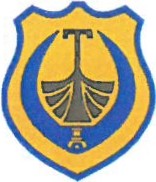 OPŠTINA TIVATSEKRETARIJAT ZA UREĐENJE PROSTORAIZVJEŠTAJO STANJU UREĐENJA PROSTORAOPŠTINE TIVATZA 2020. GODINUDecembar 2020.godineSADRŽAJPravni osnov za izradu ovog Izvještaja sadržan je u odredbama člana 12 i 14 Zakona o planiranju prostora i izgradnji objekata (“Sl.list CG”, br. 64/17, 44/18, 63/18 i 82/20) kojim je Ministarstvo održivog razvoja i turizma dužno Vladi Crne Gore dostaviti Izvještaj o stanju uređenja prostora za 2020. godinu, pa tako i Opština Tivat ima obavezu da svoj Izvještaj dostavi Ministarstvu. I UVOD1 Sadržaj izvještajaIzrada Izvještaja o stanju uređenja prostora u nadležnosti je Sekretarijata za uređenje prostora, ali obzirom da je upravljenje i korišćenje prostora kompleksno pitanje svoje podatke za izvještaj su dostavili i svi drugi organi lokalne uprave. U izradi predmetnog izvještaja učestvovali su pored Sekretarijata za uređenje prostora: Direkcija za investicije, Sekretarijat za finansije, Sekretarijat za privredu, Direkcija za imovinsko pravne odnose, Sekretarijat za inspekcijski i komunalni nadzor, zatim lokalna preduzeća: „Parking servis Tivat“ d.o.o., Vodovod i kanalizacija“ d.o.o. Tivat i „Komunalno“ d.o.o. Tivat, te Služba zaštite i spašavanja, Direktorat za inspekcijske poslove i licenciranje, kao i Crnogorski elektrodistributivni sistem. Uprava za nekretnine i JP za upravljanje Morskim dobrom nisu dostavili tražene podatke iz svojih nadležnosti .Prema Uputstvu za pisanje Izvještaja o stanju uređenja prostora izvješaj treba da sadrži: analizu sprovođenja planskih dokumenata, ocjenu sprovedenih mjera i njihov uticaj na upravljanje prostorom, kao i ocjenu zaštite prostora, podatke o izgrađenim objektima uključujući i objekte koji su izgrađeni suprotno zakonu,ocjenu o iskazanim potrebama korisnika prostora, kao i druge elemente od važnosti za prostor.Predmetni Izvještaj o stanju uređenja prostora je izrađen za period od 01.01.2020.-15.12.2020.godine. Prostorni urbanistički plan Tivta do 2020.godine (PUP) usvojen je 2010.godine (“Sl.list CG - Opštinski propisi” br. 24/10), a površina opštine Tivat je 4.631,60 ha (46,31 km2).PUP je i dalje osnovni dokument prostornog uređenja koji razrađuje načela prostornog uređenja i utvrđuje ciljeve prostornog razvoja, te podjele na centre, planske cjeline i zone, sveobuhvatnu zaštitu, korišćenje i namjenu cjelokupnog prostora. PUP obuhvata cjelokupan prostor opštine Tivat i osnovni je razvojni dokument na osnovu kojeg su doneseni lokalni planski dokumenti nižeg reda.Odlukom o donošenju Prostorno-urbanističkog plana Opštine Tivat (“Sl.list CG - Opštinski propisi” br. 24/10) definisano je da se donosi za period do 2020.godine, ali je odredbom člana 218 Zakona o planiranju prostora i izgradnji objekata (“Sl.list CG”, br. 64/17, 44/18, 63/18 i 82/20) propisano da se, do donošenja Plana generalne regulacije Crne Gore, primjenjuju važeći planski dokumenti donijeti do stupanja na snagu ovog zakona odnosno do roka iz člana 217 ovog zakona.PPPN za obalno područje Crne Gore (“Sl.list CG” br. 56/18) sadrži razvojne smjernice i pravila koja će se koristiti pri izradi Plana generalne regulacije. I nadalje područje opštine će se uređivati prema važećoj planskoj dokumentaciji nižeg reda sve do donošenja Plana generalne regulacije, ali na način da se poštuju odredbe i smjernice iz PPPNOPCG u smislu poštovanja koridora infrastrukture i mjera zaštite zaštićenih prirodnih i kulturnih dobara. Dodatno ograničenje za područje opštine Tivat je što se nalazi u granicama Prirodnog i kulturno-istorijskog područja Kotora sa njegovom Zaštićenom okolinom (bafer zona), za koju je neophodno prethodno sprovesti proceduru u skladu sa zakonom kojim se uređuje oblast kulturnih dobara (odlučivanje o potrebi izrade HIA studije) . 2 Realizacija obaveza i aktivnosti po osnovu izvještaja za prethodnu godinuPrema Programu uređenja prostora za 2020.godinu koji je donesen na sjednici Skupštine Opštine Tivat, dana 20.12.2019.godine („Sl.list CG - Opštinski propisi“ br. 53/19) planirane su aktivnosti u tekućoj godini. 	Zakonom o planiranju prostora i izgradnji objekata članom 15 propisana je vrsta planskih dokumenata koji se donose i to su samo Prostorni plan Crne Gore i Plan generalne regulacije Crne Gore, a donosi ih Skupština Crne Gore. Poslove na izradi i donošenju planskog dokumenta vrši Ministarstvo (čl.21 Zakona). Stoga više nema planskih dokumenata koje donosi Skupština opštine.Do donošenja Plana generalne regulacije Ministarstvo može raditi izmjene i dopune postojećih planskih dokumenata, a aktivnosti lokalne samouprave na izradi tih planskih dokumenata ostvaruju se u skladu sa članom 22 Zakona o planiranju prostora i izgradnji objekata preko imenovanja jednog člana u radni tim planera na izradi, te u skladu sa članom 30 jedan član u Savjetu za reviziju planskih dokumenata, kao i kroz davanje mišljenja na koncept i nacrt pana i kroz javnu raspravu o nacrtu planskog dokumenta.UREĐIVANJE GRAĐEVINSKOG ZEMLJIŠTAPregled realizacije kapitalnih izdataka za 2020. godinu:U pregledu koji slijedi Direkcija za investicije daje pregled realizacije kapitalnih izdataka za 2020.godinu:Izrada tehničke i druge dokumentacijeProjekat rekonstrukcije i dogradnje - “Šoping centar” na Seljanovu 		- Nije realizovanoLungo mare Krašići II i III faza 80.000,00€ Morsko dobro 	 			- Nije realizovanoProjekat izgradnje vodovodne mreže u Gornjoj Lastvi 	 		 	- Nije realizovanoProjekat hortikulturnog uređenja zemljišta kod marketa Kvin 5.000,00€ 	 	- Nije realizovanoProjekat uređenja rta Ponta Seljanovo (plaža, lungo mare) - u saradnji sa MD 	- Nije realizovanoSaobraćajnice Izgradnja kružnog toka Gradiošnica 705.000,00€		 			- RealizovanoIzgradnja kružnog toka kod Stare Opštine 305.000,00€ 				- RealizovanoIzgradnja kružnog toka Seljanovo 294.000,00€     2020.	 			- RealizovanoIzgradnja dijela saobraćajnice MRII (kružni tok na putu prema PH do naselja LB) 1.300.000,00€ 										- Realizovano Završetak saobraćajnice Cacovo 	95.000,00€		 			- U toku Saobraćajnica UP-S 26 DUP Župa-Češljar 150.000,00€	 			- Nije realizovanoSaobraćajnica Donje Seljanovo - ispod hotela Tivat 160.000,00€ 			- Nije realizovanoSaobraćajnica Gornje Seljanovo 241.000,00€		 			- RealizovanoBulevar	3.500.000,00€		 						- Nije realizovanoRekonstrukcijaRekonstrukcija trotoara i modernizacija lokalnih puteva 467.507,77€ 		- RealizovanoPostavljanje taktilnih površina u gradu 5.000,00€	 				- Nije realizovanoAutobuska stajališta, nova i zamjena postojećih  25.000,00€	 		- Nije realizovanoParking prostoriUređenje parking prostora kod muzičke škole 5.000,00€	 			- Nije realizovanoParking kod hotela „Plavi horizont” 20.000,00€	 		 		- Nije realizovanoSaobraćajna signalizacijaObnavljanje i modernizacija vertikalne saobraćajne signalizacije 10.000,00€ 	- Nije realizovanoObnavljanje i modernizacija horizontalne signalizacije 15.000,00€	 		- Nije realizovanoIzgradnja javne rasvjetePostavljanje nove rasvjete na postojećim putevima, gdje nedostaje  15.000,00€	- Nije realizovanoRekonstrukcija javne rasvjeteRekonstrukcija postojeće javne rasvjete 	20.000,00€	 			- Nije realizovanoJavni gradski objektiNastavak izgradnje šetališta Belani I faza	100.000,00€	 			- U tokuNastavak izgradnje šetališta Belani II faza 400.000,00€	 			- Nije realizovanoNastavak izgradnje šetališta Lungo mare Krašići 200.000,00€	 		- Nije realizovanoIzgradnja sportsko rekreativnog centra Župa (sa strat.partn.) 400.000,00€		- Nije realizovanoTrg u Radovićima III faza 20.000,00€	 					- Nije realizovanoKula Buća Lukovića Ministrastvo kulture i Opština Tivat 90.000,00€	 	- Nije realizovanoNaselje 7. Jul 410.000,00€	 						- Nije realizovanoUređenje Ponte Seljanovo (plaža, lungo mare)		 			- Nije realizovanoIzgradnja Doma za stare I faza 150.000,00€	 				- Nije realizovanoRekonstrukcija i održavanje objekataRekonstrukcija, nadogradnja i dogradnja vrtića i škola 70.000,00€	 		- ZavršenoRekonstrukcija ljetnje pozornice Donja Lastva-čišćenje i uređenje terena 5.000,00€- Nije realizovanoOdržavanje domova kulture, prostorija mjesnih zajednica i drugo 10.000,00€	- Nije realizovanoPješačke staze i potociUređenje pješačkih staza na brdu Vrmac i poluostrvu Luštica (protiv požarni putevi) 20.000,00€	 			- Nije realizovanoRešetke na kanalu Gradiošnica 15.000,00€	 				- Nije realizovanoParkovi i zelene površineStudija zaštite za brdo Vrmac 20.000,00€	 					- Nije realizovanoStudija zaštite za plažu Pržno 10.000,00€	 					- Nije realizovanoElektroenergetska infrastrukturaIzmještanje dalekovoda u Gradiošnici 90.000,00€	 				- Nije realizovanoFotonaponska elektrana na krovu zgrade Opštine	56.508,00€	 		- Nije realizovanoElektrifikacija velikog gradskog parka 207.000,0	 			 	- Nije realizovanoVodovodna i kanalizaciona infrastrukturaOdvođenje otpadnih voda Gornji Kalimanj i Gornje Seljanovo 800.000,00€		- U tokuIzgradnja cjevovoda do rezervoara Gradiošnica Iznos sredstava - nakon urađenog projekta  												- Nije realizovano Izgradnja vodovoda Gornja Lastva-Iznos sredstava-nakon urađenog projekta	- Nije realizovanoIzrada projektne dokumentacije i raspisivanje tendera vodosnadbijevanje i odvođ.otpadnih voda  800.000,00€	 								 - U tokuOsnovni razlog zbog čega nije realizovan Program uređenja prostora u značajnoj mjeri je realizacija prihoda u iznosu od svega 65,94 % na dan 24.12.2020.godine, odnosno 8.023.106,26 € manje nego što je planirano Odlukom o budžetu Opštine Tivat za 2020. godinu, što je direktna posljedica epidemije novog korona virusa u tekućoj godini i mjera koje je preduzela lokalna uprava radi zaštite građana i pravnih lica od njenih negativnih efekata. II ANALIZA SPROVOĐENJA PLANSKIH DOKUMENATA1 ORGANIZACIJA, KORIŠĆENJE I NAMJENA PROSTORA, PO PLANSKIM DOKUMENTIMA LOKALNE SAMOUPRAVE-pokrivenost teritorije lokalne samouprave planskim dokumentimaProstorni urbanistički Plan opštine Tivat do 2020.godine (PUP) donešen je u julu 2010.godine („Sl.list CG - Opštinski propisi“ br. 24/2010) i tada su se stvorili preduslovi za definisanje pravaca razvoja, kao i izrada lokalnih planskih dokumenata u skladu sa smjernicama iz PUP-a.PUPom je definisano da se prostor opštine bliže planira odnosno uređuje donošenjem lokalnih planskih dokumenata i to: dvadeset dva (22) DUP-a ukupne površine 934,05 ha, dvadeset jedan (21) UP ukupne površine 69,78 ha i jednom (1) lokalnom studijom lokacije (LSL) površine 1.331,14 ha. Ukupna površina lokalnih planskih dokumenata je 2.334,97 ha.Na prostoru opštine Tivat prema PUP-u planirano je donošenje državnih i lokalnih planskih dokumenata u ukupnoj površini od 3.259,76 ha.Pored lokalnih planskih dokumenata, dio teritorije opštine, obala, uređuje se državnim planskim dokumentima i to sa deset državnih studija lokacije (DSL). Površina morskog dobra, odnosno površina obuhvaćena državnim planskim dokumentima je 924,79 ha i predstavlja najveći potencijal za razvoj opštine. SVI PLANSKI DOKUMENTI KOJI UREĐUJU PROSTOR OPŠTINE TIVAT PREMA PUP-u* U Odluci o donošenju i sprovođenju urbanističkih projekata za oživljavanje 7 seoskih naselja u opštini Tivat („Sl.list SRCG - Opštinski propisi“, br. 20/87) navodi se da su urbanistički projekti rađeni kao zasebni elaborat za 7 seoskih cjelina: Lepetani, Dančulovina-Grgurevina, Petkovići, Donja Lastva, Gornja Lastva, Đurđevo Brdo, Gornji Krašići. Odluka ne sadrži odredbu o roku na koji se planski dokument donosi. Pomenuti urbanistički projekti nesmetano su sprovođeni sve do donošenja Prostorno urbanističkog plana Tivta do 2020.godine. PUP-om Tivta do 2020 („Sl.list CG - Opštinski propisi“, br. 24/10) u poglavlju 8.2.2.1 Urbanistički pretežno dovršeni predjeli, podnaslov 1a Urbana revitalizacija, na strani 189. i 190. propisano je: „Taj način intervencije odnosi se, uglavnom, na ambijentalne cjeline i pojedine lokacije u planskoj cjelini Tivat. Uređenje ovih područja grada definišu važeći urbanistički projekti (UP): UP Lepetani, UP Petkovići, UP Donja Lastva, UP Gornja Lastva, UP Đurđevo Brdo, UP Gornji Krašići, i DUP Tivat-Centar. Urbanistički projekti koje treba revidirati i usvojiti su: UP Meštrovići, UP Kostići, UP Milovići i UP Bogišići“.2015.godine pomenuti planski dokument nalazio u Registru planske dokumentacije Ministarstva održivog razvoja i turizma. Potom, Ministarstvo održivog razvoja i turizma (MORT) je nakon donošenja Zakona o planiranju prostora i izgradnji objekata (“Sl.list CG” br. 64/17) preduzelo aktivnosti u cilju ažuriranja i sređivanja Registra planskih dokumenata, te je Sekretarijat dostavio MORT-u odluke o donošenju svih važećih planskih dokumenata, među kojima i prednje pomenutu Odluku o donošenju i sprovođenju urbanističkih projekata za oživljavanje 7 seoskih naselja u opštini Tivat. Nakon sagledavanja dostavljenih odluka, MORT je utvrdilo da se u registru ne mogu evidentirati i objaviti DUP Tivat-Centar, DUP „Lepetane“, DUP „Đuraševići“. Predmetni UP nije naveden kao planski dokument koji se ne može evidentirati u registru.U konačnom, Izvještaj o stanju uređenja prostora u 2019. godini je usvojen na sjednici Vlade Crne Gore dana 02.07.2020.godine i objavljen u Službenom listu Crne Gore br. 75/20, u tabeli Svi planski dokumenti koji uređuju prostor opštine Tivat prema PUP-u u tački 7. naveden je UP Gornja Lastva kao „postojeći“.Sa svim prednje navedenim u vezi, nepoznanica je kako se nakon toliko godina važeći planski dokument-UP za oživljavanje 7 seoskih naselja u opštini Tivat-Gornja Lastva ne nalazi u Registru planske dokumentacije koji vodi MORT.Sekretarijat za uređenje prostora dostavio je nadležnom Ministarstvu dopis kojim traži izjašnjenje o navedenom.Prema PUP-u planirano je da se površina od 1.003,83 ha pokrije sa lokalnim planskim dokumentima (DUP i UP), odnosno 21,67% teritorije, plus površina od 1.331,14 ha za koju se planira donošenje Lokalne studije lokacije-Park prirode Vrmac, pa je to ukupno 50,41 % teritorije koji će se pokriti lokalnim planskim dokumentima. Od planiranih 1.003,83 ha pokrivenosti sa lokalnim planskim dokumentima 881,78 ha je površina pod važećim planskim dokumentima, što je realizacija od 88%. PUP-om PLANIRANI LOKALNI PLANSKI DOKUMENTIU toku 2020.godine za teritoriju opštine Tivat Ministarstvo je usvojilo dva planska dokumenta: Izmjene i dopune detaljnog urbanističkog plana Golf i Donji Radovići zapad Odluka o donošenju Izmjena i dopuna DUP „Golf i Donji Radovići Zapad“ (“Sl.list CG”, br. 92/20 od 09.09.2020.) površine 212,76 ha.Izmjene i dopune detaljnog urbanističkog plana Donji Radovići centar Odluka o donošenju Izmjena i dopuna DUP „Donji Radovići Centar“ (“Sl.list CG”, br. 93/20 od 11.09.2020.) površine 35.93 ha.U izradi od strane Ministarstva su:1 Izmjene i dopune DUPa „Đuraševići“ Odluka o izradi izmjena i dopuna DUPa „Đuraševići“ (“Sl.list CG” br. 3/19 od 15.01.2019.godine) površine 39,66 ha;Odluka o izradi strateške procjene uticaja na životnu sredinu za izmje i dopune detaljnog urbanističkog plana "Đuraševići", (“Sl.list CG”, br. 15/19 od 08.03.2019).2 Izmjene i dopune DSL „dio Sektora 27 i Sektor 28“ Odluka o izradi izmjena i dopuna DSL-a „dio Sektora 27 i Sektor 28“ (“Sl.list CG” br. 50/18 od 20.07.2018.godine) površine 129,86 ha od čega je kopneni dio 53.74 ha i u moru 76.12 ha;Rješenje o nepristupanju izradi strateške procjene uticaja na životnu sredinu za izmjene i dopune DSL "dio Sektora 27 i Sektor 28" (“Sl.list CG”, br. 50/18 od 20.07.2018).3 Izmjene i dopune DSL „dio Sektora 22 i Sektor 23“ Odluka o izradi izmjena i dopuna DSL-a „Dio Sektora 22 i Sektor 23“ (“Sl.list CG” br. 10/20 od 28.02.2020.godine) površine 66,39 ha;Odluka o izradi strateške procjene uticaja na životnu sredinu za Izmjene i dopune DSLa „dio Sektora 22 i Sektor 23“, (“Sl.list CG”, br. 80/20 od 04.08.2020).4 DUP „Lepetane“ Odluka o izradi DUPa „Lepetane“ (“Sl.list CG” br. 45/19 od 05.08.2019.g.) površine 20,24 ha;Odluka o izradi strateške procjene uticaja na životnu sredinu za Detaljni urbanističkog plana "Lepetane", (“Sl.list CG”, br. 50/20 od 29.05.2020).5 UP Turistička zona LepetaneOdluka o izradi UPa „Turistička zona Lepetane“ (“Sl.list CG” br. 56/19 od 04.10.2019.godine);površine 4,69 ha;Odluka o izradi strateške procjene uticaja na životnu sredinu za detaljnog urbanističkog plana "Đuraševići", (“Sl.list CG”, br. 71/19 od 25.12.2019).Takođe u toku 2020.godine Ministarstvo je donijelo Odluku o izradi Plana generalne regulacije Crne Gore (“Sl.list CG”, br. 052/20 od 03.06.2020, 112/20 od 24.11.2020) koji obuhvata i područje Primorskog regiona koji čine opštine: Bar, Budva, Herceg Novi, Kotor, Tivat, Ulcinj, kao i teritorijalno more i isključiva ekonomska zona, u skladu sa Zakonom o moru (“Sl.list CG”, br. 17/07).  2 REALIZACIJA PROGRAMA UREĐENJA PROSTORA 2.1 Važeća planska dokumentacijaShodno Zakonu o planiranju prostora i izgradnji objekata po čl.218 do donošenja Plana generalne regulacije Crne Gore primjenjuju se važeći planski dokumenti donijeti do stupanja na snagu ovog Zakona, pa stoga važe i svi planski dokumenti donijeti za područje opštine Tivat.1. PROSTORNI URBANISTIČKI PLAN TIVTA DO 2020.godinedonešen na sjednici SO Tivat održanoj 01.07.2010.godine (br.: 0304-94)Odluka je objavljena u “Sl.list CG - Opštinski propisi” 24/2010, 09.07.2010.godineobrađivač plana: Urbanistični Inštitut Republike Slovenije iz Ljubljaneplan važi do donošenja Plana generalne regulacijepovršina obuhvata 4.631,60 ha2. IZMJENE I DOPUNE DUP-a KRAŠIĆI - za područje naselja „Maslinjak“donešen na sjednici SO Tivat održanoj 11.11.2008.godine (br.: 0304-168)Odluka je objavljena u “Sl.list CG - Opštinski propisi” 34/08, 20.11.2008.godineOdluka o izmjeni Odluke objavljena u “Sl.list CG - Opštinski propisi” 20/13, 05.07.2013.godine kojom je produženo važenje plana - važi dok ga Skupština ne stavi van snageobrađivač plana: „MonteCEP“ d.s.d. Kotorplan važi do donošenja Plana generalne regulacijepovršina obuhvata 6,24 ha3. DUP TIVAT CENTARdonešen na sjednici SO Tivat održanoj 12.06.2018.godine (br.: 0304-350-160)Odluka je objavljena u “Sl.list CG - Opštinski propisi” 21/18 od 15.06.2018.godineobrađivač plana: “RZUP“- Republički zavod za urbanizam i projektovanje-Podgoricaplan važi do donošenja Plana generalne regulacijepovršina obuhvata 32,39 ha4. DUP ĐURAŠEVIĆIdonešen na sjednici SO Tivat održanoj 12.06.2018.godine (br.: 0304-350-161)Odluka je objavljena u “Sl.list CG - Opštinski propisi” 21/18 od 15.06.2018.godineobrađivač plana: „CEP“- Centar za planiranje urbanog razvoja Beogradplan važi do donošenja Plana generalne regulacije (u izradi su izmjene i dopune)površina obuhvata 39,66 ha5. DUP GRADIOŠNICAdonešen na sjednici SO Tivat održanoj 17.10.2011.godine (br.: 0304-289)Odluka je objavljena u „Službeni list CG“ - Opštinski propisi 32/11, 28.10.2011.godineobrađivač plana: „MonteCEP“ d.s.d. Kotorplan važi do donošenja Plana generalne regulacijepovršina obuhvata 58,43 ha 5a. IZMJENA I DOPUNA DUPA GRADIOŠNICAdonešen na sjednici SO Tivat održanoj 02.10.2017.godine (br.: 0304-350-297)Odluka je objavljena u “Sl.list CG - Opštinski propisi” 43/17, 13.10.2017.godineobrađivač plana: „MonteCEP“ d.s.d. Kotorplan važi do donošenja Plana generalne regulacijepovršina obuhvata 3,87 ha6. DUP RADOVIĆIdonešen na sjednici SO Tivat održanoj 17.10.2011.godine (br.: 0304-286)Odluka je objavljena u “Sl.list CG - Opštinski propisi” 32/11, 28.10.2011.godineobrađivač plana: „MonteCEP“ d.s.d. Kotorplan važi do donošenja Plana generalne regulacijepovršina obuhvata 39,30 ha7. DUP GOŠIĆI donešen na sjednici SO Tivat održanoj 28.12.2012.godine (br.: 0304-316)Odluka je objavljena u „Službeni list CG“ - Opštinski propisi 3/13, 16.01.2013.godineobrađivač plana: „MonteCEP“ d.s.d. Kotorplan važi do donošenja Plana generalne regulacijepovršina obuhvata 11,92 ha8. DUP DONJA LASTVA donešen na sjednici SO Tivat održanoj 28.12.2012.godine (br.: 0304-317)Odluka je objavljena u “Sl.list CG - Opštinski propisi” 3/13, 16.01.2013.godineobrađivač plana: „Urbanprojekt“ A.D.Čačak i „Urbanprojekt-Mont“ d.o.o.Podgoricaplan važi do donošenja Plana generalne regulacijepovršina obuhvata 45,15 ha9. DUP MRČEVAC donešen na sjednici SO Tivat održanoj 20.06.2013.godine (br.: 0304-90)Odluka je objavljena u “Sl.list CG - Opštinski propisi” 20/13, 05.07.2013.godineobrađivač plana: „MonteCEP“ d.s.d. Kotor i CEP d.o.o. Beogradplan važi do donošenja Plana generalne regulacijepovršina obuhvata 38,17 ha10. DUP SELJANOVO donešen na sjednici SO Tivat održanoj 12.12.2013.godine (br.: 0304-235)Odluka je objavljena u “Sl.list CG - Opštinski propisi” 37/13, 19.12.2013.godineobrađivač plana: CAU Centar za arhitekturu i urbanizam Podgoricaplan važi do donošenja Plana generalne regulacijepovršina obuhvata 43,68 ha11. DUP GOLF EKONOMIJA donešen na sjednici SO Tivat održanoj 12.12.2013.godine (br.: 0304-236)Odluka je objavljena u “Sl.list CG - Opštinski propisi” 37/13, 19.12.2013.godineobrađivač plana: CAU Centar za arhitekturu i urbanizam Podgoricaplan važi do donošenja Plana generalne regulacijepovršina obuhvata 99,51 ha12. DUP GORNJI ĐURAŠEVIĆIdonešen na sjednici SO Tivat održanoj 06.03.2014.godine (br.: 0304-32)Odluka je objavljena u “Sl.list CG - Opštinski propisi” 8/14, 24.03.2014.godineobrađivač plana: “RZUP“- Republički zavod za urbanizam i projektovanje a.d.Podgoricaplan važi do donošenja Plana generalne regulacijepovršina obuhvata 14,17 ha13. DUP ŽUPA ČEŠLJARdonešen na sjednici SO Tivat održanoj 06.03.2014.godine (br.: 0304-31)Odluka je objavljena u “Sl.list CG - Opštinski propisi” 8/14, 24.03.2014.godineobrađivač plana: „Montenegro project“ d.o.o. Podgoricaplan važi do donošenja Plana generalne regulacijepovršina obuhvata 37,68 ha14. DUP MAŽINAdonešen na sjednici SO Tivat održanoj 20.04.2015.godine (br.: 0301-350-1)Odluka je objavljena u “Sl.list CG - Opštinski propisi” 15/15, 08.05.2015.godineobrađivač plana: “RZUP“- Republički zavod za urbanizam i projektovanje a.d.-Podgoricaplan važi do donošenja Plana generalne regulacijepovršina obuhvata 28,63 ha15. DUP GORNJI KALIMANJdonešen na sjednici SO Tivat održanoj 26.05.2015.godine (br.: 0304-350-100)Odluka je objavljena u “Sl.list CG - Opštinski propisi” 18/15, 08.06.2015.godineobrađivač plana: „MonteCEP“ d.s.d. Kotor i CEP d.o.o. Beogradplan važi do donošenja Plana generalne regulacijepovršina obuhvata 56,20 ha16. DUP STARI KRAŠIĆIdonešen na sjednici SO Tivat održanoj 20.09.2016.godine (br.: 0304-350-263)Odluka je objavljena u “Sl.list CG - Opštinski propisi” 42/16, 30.09.2016.godineobrađivač plana: “ARHIPLAN CG“- d.o.o. Podgoricaplan važi do donošenja Plana generalne regulacijepovršina obuhvata 2,67 ha17. DUP KRAŠIĆIdonešen na sjednici SO Tivat održanoj 14.03.2017.godine (br.: 0304-350-77)Odluka je objavljena u “Sl.list CG - Opštinski propisi” 12/17, 27.03.2017.godineobrađivač plana: „MonteCEP“-Kotorplan važi do donošenja Plana generalne regulacijepovršina obuhvata 27,56 ha18. IZMJENA I DOPUNA DUP GOLF I DONJI RADOVIĆI ZAPADDonešen bez održavanja sjednice, na osnovu pribavljenih saglasnosti većine članova Vlade, 06.09.2020.godine Odluka je objavljena u “Sl.list CG” -(92/2020 od 09.09.2020.)obrađivač plana: MINISTARSTVO ODRŽIVOG RAZVOJA I TURIZMAplan važi do donošenja Plana generalne regulacije površina obuhvata 212,76 ha19. IZMJENA I DOPUNA DUP DONJI RADOVIĆI CENTAR Donešen bez održavanja sjednice, na osnovu pribavljenih saglasnosti većine članova Vlade, 06.09.2020.godine Odluka je objavljena u “Sl.list CG” - (93/2020 od 11.09.2020.).obrađivač plana: MINISTARSTVO ODRŽIVOG RAZVOJA I TURIZMAplan važi do donošenja Plana generalne regulacije površina obuhvata 35,93 ha20.DUP SERVISNA ZONA LUŠTICA donešen na sjednici SO Tivat održanoj 16.11.2018.godine (br.: 0304-350-349)Odluka je objavljena u “Sl.list CG - Opštinski propisi”. 44/18 od 04.12.2018.).obrađivač plana: URBI.PRO Podgoricaplan važi do donošenja Plana generalne regulacijepovršina obuhvata 6,97 haUrbanistički projekti za oživljavanje 7 seoskih naselja u opštini Tivat21. UP LEPETANEdonešen na sjednici SO Tivat održanoj 15.07.1987.godine (br.: 0101-270)Odluka je objavljena u „Službeni list SRCG“ - Opštinski propisi 20/87, 14.09.1987.godineobrađivač plana: „CEP“- Centar za planiranje urbanog razvoja - Beogradzbog specifičnosti ambijentalnih cjelina Urbanistički projekti nemaju vremensko ograničenjepovršina obuhvata 1,90 ha22. UP PETKOVIĆIdonešen na sjednici SO Tivat održanoj 15.07.1987.godine (br.: 0101-270)Odluka je objavljena u „Službeni list SRCG“ - Opštinski propisi 20/87, 14.09.1987.godineobrađivač plana: „CEP“- Centar za planiranje urbanog razvoja - Beogradzbog specifičnosti ambijentalnih cjelina Urbanistički projekti nemaju vremensko ograničenjepovršina obuhvata 0,31 ha 23. UP GORNJA LASTVAdonešen na sjednici SO Tivat održanoj 15.07.1987.godine (br.: 0101-270)Odluka je objavljena u „Službeni list SRCG“ - Opštinski propisi 20/87, 14.09.1987.godineobrađivač plana: „CEP“- Centar za planiranje urbanog razvoja - Beogradzbog specifičnosti ambijentalnih cjelina Urbanistički projekti nemaju vremensko ograničenjepovršina obuhvata 3,26 ha24. UP ĐURĐEVO BRDOdonešen na sjednici SO Tivat održanoj 15.07.1987.godine (br.: 0101-270)Odluka je objavljena u „Službeni list SRCG“ - Opštinski propisi 20/87, 14.09.1987.godineobrađivač plana: „CEP“- Centar za planiranje urbanog razvoja - Beogradzbog specifičnosti ambijentalnih cjelina Urbanistički projekti nemaju vremensko ograničenjepovršina obuhvata 0,76 ha25. UP GORNJI KRAŠIĆIdonešen na sjednici SO Tivat održanoj 15.07.1987.godine (br.: 0101-270)Odluka je objavljena u „Službeni list SRCG“ - Opštinski propisi 20/87, 14.09.1987.godineobrađivač plana: „CEP“- Centar za planiranje urbanog razvoja - Beogradzbog specifičnosti ambijentalnih cjelina Urbanistički projekti nemaju vremensko ograničenjepovršina obuhvata 1,76 haOstali urbanistički projekti26. UP Kompleks „PARK“ Donja Lastvadonešen na sjednici SO Tivat održanoj 11.08.2008.godine (br.: 0304-108)Odluka je objavljena u “Sl.list CG - Opštinski propisi” 26/08, 20.08.2008.godineOdluka o izmjeni Odluke objavljena u “Sl.list CG - Opštinski propisi” 20/13, 05.07.2013.godine kojom je produženo važenje plana-važi dok ga Skupština ne stavi van snageobrađivač plana: „MonteCEP“ a.d. Kotorplan važi do donošenja Plana generalne regulacijepovršina obuhvata 1,48 ha27. UP “PRŽNO I”donešen na sjednici SO Tivat održanoj 29.12.2011.godine (br.: 0304-372)Odluka je objavljena u „Službeni list CG“ - Opštinski propisi 1/12, 12.01.2012.godineobrađivač plana: “CAU”-Centar za arhitekturu i urbanizam d.o.o. Podgoricaplan važi do donošenja Plana generalne regulacijepovršina obuhvata 17,10 ha28.Izmjene i dopune UP “PRŽNO I”donešen na sjednici SO Tivat održanoj 10.07.2014.godine (br.: 0304-350-111)Odluka je objavljena u “Sl.list CG - Opštinski propisi” 22/14, 07.08.2014.godineobrađivač plana: “CAU”- Centar za arhitekturu i urbanizam d.o.o. Podgoricaplan važi do donošenja Plana generalne regulacijepovršina obuhvata 15,55 ha29.UP “RULJINA”donešen na sjednici SO Tivat održanoj 28.12.2012.godine (br.: 0304-318)Odluka je objavljena u “Sl.list CG - Opštinski propisi” 3/13, 16.01.2013.godineobrađivač plana: “Tehnoekonomski inženjering“ d.o.o. Podgoricaplan važi do donošenja Plana generalne regulacijepovršina obuhvata 2,19 ha30. UP “KRAŠIĆI 1”-31. UP “KRAŠIĆI 2”donešen na sjednici SO Tivat održanoj 29.12.2014.godine (br.: 0304-350-205)Odluka je objavljena u “Sl.list CG - Opštinski propisi” 4/15, 22.01.2015.godineobrađivač plana: „MonteCEP“- d.s.d. Kotorplan važi do donošenja Plana generalne regulacijepovršina obuhvata 1,22 ha32. UP “KRAŠIĆI 3”donešen na sjednici SO Tivat održanoj 29.12.2014.godine (br.: 0304-350-206)Odluka je objavljena u “Sl.list CG - Opštinski propisi” 4/15, 22.01.2015.godineobrađivač plana: „MonteCEP“-d.s.d. Kotorplan važi do donošenja Plana generalne regulacijepovršina obuhvata 1,00 ha33. UP “MILOVIĆI”donešen na sjednici SO Tivat održanoj 29.12.2014.godine (br.: 0304-350-200)Odluka je objavljena u “Sl.list CG - Opštinski propisi” 4/15, 22.01.2015.godineobrađivač plana: „MonteCEP“- d.s.d. Kotorplan važi do donošenja Plana generalne regulacijepovršina obuhvata 3,47 ha34. UP “BOGIŠIĆI”donešen na sjednici SO Tivat održanoj 29.12.2014.godine (br.: 0304-350-202)Odluka je objavljena u “Sl.list CG - Opštinski propisi” 4/15, 22.01.2015.godineobrađivač plana: „MonteCEP“- d.s.d. Kotorplan važi do donošenja Plana generalne regulacijepovršina obuhvata 2,07 ha35. UP “MEŠTROVIĆI”donešen na sjednici SO Tivat održanoj 29.12.2014.godine (br.: 0304-350-201)Odluka je objavljena u “Sl.list CG - Opštinski propisi” 4/15, 22.01.2015.godineobrađivač plana: „MonteCEP“- d.s.d. Kotorplan važi do donošenja Plana generalne regulacijepovršina obuhvata 0,87 ha36. UP “KOSTIĆI”donešen na sjednici SO Tivat održanoj 29.12.2014.godine (br.: 0304-350-203)Odluka je objavljena u “Sl.list CG - Opštinski propisi” 4/15, 22.01.2015.godineobrađivač plana: „MonteCEP“- d.s.d. Kotorplan važi do donošenja Plana generalne regulacijepovršina obuhvata 0,91 ha37. UP DONJA LASTVAdonešen na sjednici SO Tivat održanoj 20.06.2017.godine (br.: 0304-351-239)Odluka je objavljena u “Sl.list CG - Opštinski propisi” 28/17, 30.06.2017.godineobrađivač plana: „URBI.PRO“ d.o.o. Podgoricazbog specifičnosti ambijentalnih cjelina Urbanistički projekat važi sve do donošenja novog planskog dokumenta, odnosno do donošenja Plana generalne regulacijepovršina obuhvata 1,94 ha2.2 Učešće javnosti pri izradi planskih dokumenataIzrada i donošenje planskih dokumenata od strane Ministarstva održivog razvoja i turizma prolazi kroz kompletnu proceduru predviđenu Zakonom, pa tako i kompletan postupak javnih rasprava i učešće javnosti. Kompletna dokumentacija, prethodno učešće, koncept i nacrt plana, se stavlja na uvid svim zainteresiranim licima i objavljuje osim na sajtu Ministarstva i na sajtu Opštine Tivat www.opstinativat.com, kao i na sajtu Radio Tivta. Sajt se redovno ažurira, kako bi svi zainteresirani korisnici prostora bili u mogućnosti da na ovaj način dođu do određenih podataka. Učešće javnosti u toku 2020-te godine: DSLa dio Sektora 27 i Sektor 28Dana 01.10.2020.godine planirano je održavanje Centralne javne rasprave u okviru javne rasprave o izradi Odluke o Izmjeni i dopuni DSL „Dio Sektora 27 i Sektor 28“ u opštini Tivat.Tom prilikom se okupio veliki broj građana koji su negodovali zbog činjenice da se Javna rasprava odvija u složenom momentu (epidemiološkom i političkom) koji nije omogućio punu transparentnost. Dopisom mjesne zajednice „Krtoli“ dostavljeni su zaključci usvojeni na Zboru građana održanom 29.09.2020.godine, a koji se odnose na planiranje lokacija mimo volje lokalnog stanovništva, mijenjanje namjena kao i zahtjev za ponavljanje postupka i zakazivanje novog termina javne rasprave.Predstavnik Opštine Tivat je prekinuo tok Centralne javne rasprave i zatražio od predstavnika Obrađivača plana da zbog specifičnih okolnosti imaju razumjevanja za zahtjeve i postupak odgode do formiranja nove uprave na nivou Države i Opštine.Nakon navedenih dešavanja Ministarstvo održivog razvoja i turizma je dopisom br. 04-188/84 od 08.10.2020.godine tražilo izjašnjenje, odnosno stav opštine povodom daljeg nastavka izrade planskog dokumenta. Predsjednik Opštine Tivat je aktom br. 0101-350-710/9-19 od 24.10.2020.godine dostavio nadležnom ministarstvu stav lokalne uprave, a koji podrazumjeva ponavljanje postupka izrade planskog dokumenta, transparentnost i uvažavanje potreba građana. Ministarsvo do sada nije preduzimalo dalje aktivnosti na izradi Izmjena i dopuna DSL „Dio Sektora 27 i Sektor 28“.2.3 Finansiranje izrade planskih dokumenataShodno odredbi iz Zakona kompletna izrada i finansiranje izrade planskih dokumenata u nadležnosti je Ministarstva održivog razvoja i turizma.2.4 Uređivanje građevinskog zemljišta Uređivanje građevinskog zemljišta se uglavnom svodi na primarnu infrastrukturu (vodovod, kanalizacija, elektro instalacije i saobraćajnice). Cilj je da se kroz racionalno korišćenje prostora i zaštitu životne sredine razvije putna mreža i postigne bolja integracija prostora što je višegodišnja težnja opštine Tivat. Djelokrug rada Sekretarijata za komunalne poslove i saobraćaj, sada Sekretarijata za privredu se odnosi na tri oblasti koje najvećim dijelom spadaju u izvornu nadležnost opštine, komunalna djelatnost, saobraćaj i oblast stanovanja, koji su dali sljedeći izvještaj u cilju sagledavanja realizacije programa uređenja.2.5 Komunalna oblastU skladu sa Zakonom o komunalnim djelatnostima, ugovorima su povjereni poslovi obavljanja komunalnih djalatnosti iz oblasti upravljanja otpadom, d.o.o. “Komunalno”, a prema usvojenim programima rada za 2020.godinu.U interesu uspostavljanja održivog sistema upravljanja otpadom za teritoriju opštine Tivat, u službi su Lokalni plan upravljanja komunalnim i neopasnim građevinskim otpadom za period 2017-2020.godine. (“Sl.list CG - Opštinski propisi” br. 12/17) i Odluka o načinu odvojenog sakupljanja i sakupljanja komunalnog otpada radi obrade na teritoriji opštine Tivat („Službeni list Crne Gore“ - Opštinski propisi br. 23/18). U oblasti komunalnih djelatnosti u sistemu pružanja usluga na teritoriji Opštine za regulisane komunalne djelatnosti: upravljanje komunalnim otpadnim vodama u službi je međuopštinsko preduzeće: D.O.O. „za odvođenje i prečišćavanje otpadnih voda za opštine Kotor i Tivat.U skladu sa Odlukom o komunalnom redu, u cilju zaštite i kontrole obavljanja radova na djelovima javnih površina na teritoriji Opštine, izdato je 21 rješenje o odobrenju za privremeno korišćenje javne površine radi izvođenja radova na objektima. 2.6 Stambeni poslovi i evidencija naselja, ulica i brojevi zgrada U 2020. godini, zaključno sa 29.12.2020.godine na teritoriji opštine Tivat evidentirano je 217 zgrada/ulaza sa izabranim organima upravljanja (skupštine vlasnika, upravnici). U predmetnom izvještajnom periodu za 77 stambenih zgrada je izvršeno organizovanje ili reorganizovanje organa upravljanja, dok je shodno Zakonu u 7 stambenih zgrada ovaj organ imenovao 7 privremenih upravnika. U skladu sa Zakonom o izmjenama i dopunama zakona o teritorijalnoj organizaciji Crne Gore (“Sl.list CG” br. 3/20), Uredbom o načinu označavanja naziva naselja, ulica, trgova i zgrada i sadržaju i načinu vođenja evidencije (“Sl.list CG”, br. 06/12 i 065/16) i Odlukom o naseljima i granicama naselja opštine Tivat („Sl.list CG“ br. 42/15), utvrđeni su privremeni nazivi za 84 ulice na teritoriji opštine Tivat. (Odluka o privremenom davanju naziva ulica na teritorji opštine Tivat (“Sl.list CG - Opštinski propisi” br. 11/20 i 15/20). Postavljene su table sa nazivima za sve ulice na teritoriji opštine Tivat. Za objekte (poslovne i stambene) u ulicama koje su dobile privremene nazive kao i za objekte u ulicama koje do sada nijesu imali brojeve, obrađeno je 6781 brojeva. Izvšena je nabavka 4781 tablica sa brojevima i sa dopunskim tablicama sa nazivima ulica. Tokom perioda od maja do decembra, građanima je podijeljeno je oko 3100 tablica sa brojevima ili oko 65% od ukupnog broja tablica sa kojima raspolaže ovaj organ. Za cjelokupnu teritoriju Opštine sačinjen je grafički prikaz naselja sa nazivima ulica i brojevima zgrada.2.7 Putevi i poslovi saobraćajaU ovoj oblasti realizovani su poslove u vezi sa postavljanjem odgovarajuće saobraćajne signalizacije u skladu sa projektom regulacije saobraćaja i saobraćano tehničkim pravilima. Tako je u blizini škola, na 10 lokacija postavljene table upozorenja dimenzija 1000 x 1700mm, koji upozoravaju učesnike u saobraćaju da je u blizini škola i ograničava se brzina na 30km/h.Na svim pješačkim prelazima duž dijela magistrale na teritoriji Opštine Tivat postavljeni uočljiviji i veći saobraćajni znakovi za pješačke prelaze sa većom retrorefleksijom, dimenzija 900x900mm, kako bi se povećala pažnja učesnicima u saobraćaju na tim lokacijama.Sporadično su postavljani usporivači saobraćaja (ležeći policajci) i saobraćajna ogledala, prema potrebama i zahtjevima građana, a nakon utvrđivanja opravdanosti istih.Takođe, na zahtjev građana postavljen je saobraćajni znak za zabranu saobraćaja za velike teretne kamione ukupne mase preko 10t saobraćajnicom kroz Krašiće u toku ljetnjeg perioda.Usljed činjenice da je turistička sezona bila oskudna i nepostojanja potrebe za obnavljanje horizontalne saobraćajne signalizacije, ista nije rađena 2020.godine.Povodom Dana energetske efikasnosti izvršena je podjela energetski efikasnih LED sijalica građanima i prolaznicima ispred zgrade Opštine Tivat. Na ovaj način se, između ostalog, svake godine stanovništvu skreće pažnja na značaj uštede energije i sprovođenje mjera energetske efikasnosti.U oblasti puteva u skladu sa zakonom o putevima izdate su 71 saobraćajna saglasnost na izrađenu tehničku dokumentaciju za gradnju, kao i 22 odobrenja za prekopavanje lokalnog puta /ulice u cilju dovođenja vodovodne, komunalne ili elektotehničke infrastrukture. U skladu sa Zakonom o prevozu u drumskom saobraćaju („Sl.list CG“ br. 71/17 i 67/19) donijeta je Odluka o određivanju mjesta za ukrcaj i iskrcaj putnika u vanlinijskom prevozu za autobuse u unutrašnjem i međunarodnom drumskom saobraćaju, na lokacijama: u okviru posebnog parkirališta u ulici „Arsenalska“ i u okviru posebnog parkirališta “Plavi horizonti“.Kada je u pitanju saobraćaj u mirovanju, nije bilo izmjena u odnosu na predhodnu godinu.Javni gradski prevoz odvija se redovno u skladu sa postojećim Ugovorom o prevozu.2.8 Elektro energetska mrežaCrnogorski elektrodistributivni sistem (CEDIS)U proteklom period su u Tivtu sljedeći el. energetski objekti rekonstruisani:MBTS 10/0,4 kV “ Radovići škola“ zamjena energetskog transformatora novim od 630kVA i 0,4 kV bloka;BTS 10/0,4 kV “Gradiošnica 2“ zamjena energetskog transformatora novim od 400kVA;MBTS 10/0,4 kV “Rahovići“ zamjena energetskog transformatora novim od 630kVA, 10Kv bloka i 0,4 kv bloka; TS 10/0,4 kV “Kava“ zamjena energetskog transformatora novim od 630kVA i 0,4 kV bloka;TS 10/0,4 kV “Plavda“ zamjena energetskog transformatora novim od 630kVA i 0,4 kV bloka;TS 10/0,4 kV “Kalimanj I“ zamjena energetskog transformatora novim od 630kVA i 0,4 kV bloka;MBTS 10/0,4 kV “Gornji Kalimanj“ zamjena energetskog transformatora novim od 630kVA i 0,4 kV bloka;TS 10/0,4 kV “Kukuljina“ zamjena energetskog transformatora novim od 630kVA, 10kV bloka i 0,4 kV bloka;Rekonstrukcija STS 10/0,4 kV “Gornja Lastva“;sve komplet sa izradom novih zaštitnih veza, uzemljenja metalnih masa, ispitivanjem uzemljenja i provjerom zaštite.Rekonstruisan je nadzemni DV 10kV Radovići u dijelu trase od TS 35/10kV „Pržna“ do MBTS 10/0,4 kV “Đuraševići“ u dužini od 700m uzugradnju 15 novih stubova i novih užadi u punoj dužini trase.Ugrađeno je nove 2.100m nadzemne i 1.100m podzemne 0,4 kV mreže.Kroz redovno održavanje je zamijenjeno 50 armirano-betonskih i drvenih stubova.CEDIS, Region 5 je za narednu godinu planirao sljedeće investicije:Izgradnja podzemnog voda 10 Kv „Župa-Marići“;Izgradnja podzemnog voda 10 kV „Kalimanj2“;Izgradnja podzemnog voda 10 kV „Krašići II/1-Krašići II/2“;Izgradnja TS 10/0,4kV, 1x630kVA “Dumidran II“ sa uklapanjem u 10Kv mrežu;Izgradnja TS 10/0,4kV, 1x630kVA “Lura“ sa uklapanjem u 10kV i 0,4kV mrežu;Izgradnja TS 10/0,4kV, 1x630kVA “D.Kalimanj“ sa uklapanjem u 10kV mrežu;Rekonstrukcija DV 10kV „Gornja Lastva“;Rekonstrukcija TS 10/0,4kV „Donja Lastva“.CEDIS nije planirao ulaganja na poboljšanju kvaliteta snabdijevanja el. energijom ruralnih područja. Niko im se sa tim zahtijevom nije obratio. U tom smislu mole Sekretarijat za uređenje prostora da im se dostavite zahtijeve za električnom energijom i snagom na ovom području, da bi iste uklopili u Plan investicija za narednu godinu.Problemi realizacije Plana investicija CEDIS-a na području Tivta se uglavnom svode na probleme u riješavanju imovinsko pravnih pitanja i dijelom na plansku dokumentaciju. Konstatujemo da je stanje uređenja prostora po pitanju el.energetske infrastrukture na teritoriji opštine Tivat korektno, a napajanje potrošača električnom energijom kvalitetno i uredno.2.9 Rad Službe zaštite i spašavanjaSlužba zaštite i spasavanja Tivat je po pitanju požarnih puteva na teritoriji opštine Tivat  je u toku 2020. godine uradila sljedeće:Požarni  put Peani - Sv.Agata uz pomoć mještana i finansijske podrške Opštine Tivat.  Započeti su radovi na probjanju požarnog koridora 2019.godine, a završeni 2020.godine, tako da je sad ovaj požarni put u funkciji za vatrogasna vozila.Požarni put Gornja Lastva - Trojica u dužini od oko 10,5 km (teritorija opštine Tivat.). Taj put je predviđen planskim dokumentom, ali nije u funkciji požarnog puta i trebalo bi ga osposobiti. Po tom pitanju SZS Tivat je u par sastanaka sa Upravom za šume pokušala da pokrene realizaciju, ali bezuspješno. Sastanci su obavljeni u 2019.godini. U toku 2020.godine ova Služba je inicirala sastanak sa Turističkom organizacijom Tivta i D.o.o Komunalno Tivat, a sve u cilju realizacije osposobljavanja tog puta.2.10 Rad Sekretarijata za inspekcijski i komunalni nadzorU izvještajnom periodu Komunalna policija je vršeći kontrolu komunalnog reda i nadzora, sprovela više upravnih mjera i radnji kako po službenoj dužnosti, tako i po prijavama građana.U pogledu kontrole stanja uređenja prostora postupala su dva komunalna inspektora i vršila inspekcijsku kontrolu po Odluci o izgradnji pomoćnih objekata na teritoriji opštine Tivat, Odluci o komunalnom redu i Zakonu o planiranju prostora i izgradnji objekata. Izmjenama Zakona o uređenju prostora i izgradnji objekata od 14.08.2020.godine u nadležnost komunalnim inspektorima prenešen je nadzor nad ispunjenošću uslova za postavljanje odnosno građenje privremenih i pomoćnih objekata. Postupajući po Odluci o izgradnji pomoćnih objekata izrečeno je 5 zabrana izvođenja radova na izgradnji ograda i jedna zabrana izgradnje potpornog zida, dok je po osnovu Odluke o komunalnom redu rješenjem naloženo uklanjanje kioska sa javne površine.Donešena su dva rješenja o uklanjanju ugostiteljskih terasa jer su postavljene suprotno tehničkoj dokumentaciji i urbanističko-tehničkim uslovima.2.11 Rad Direktorata za inspekcijske poslove i licenciranjeUrbanističko-građevinska inspekcija koja pripada Ministarstvu održivog razvoja i turizma za teritoriju opštine Tivat izvršila je sljedeće radnje i aktivnosti: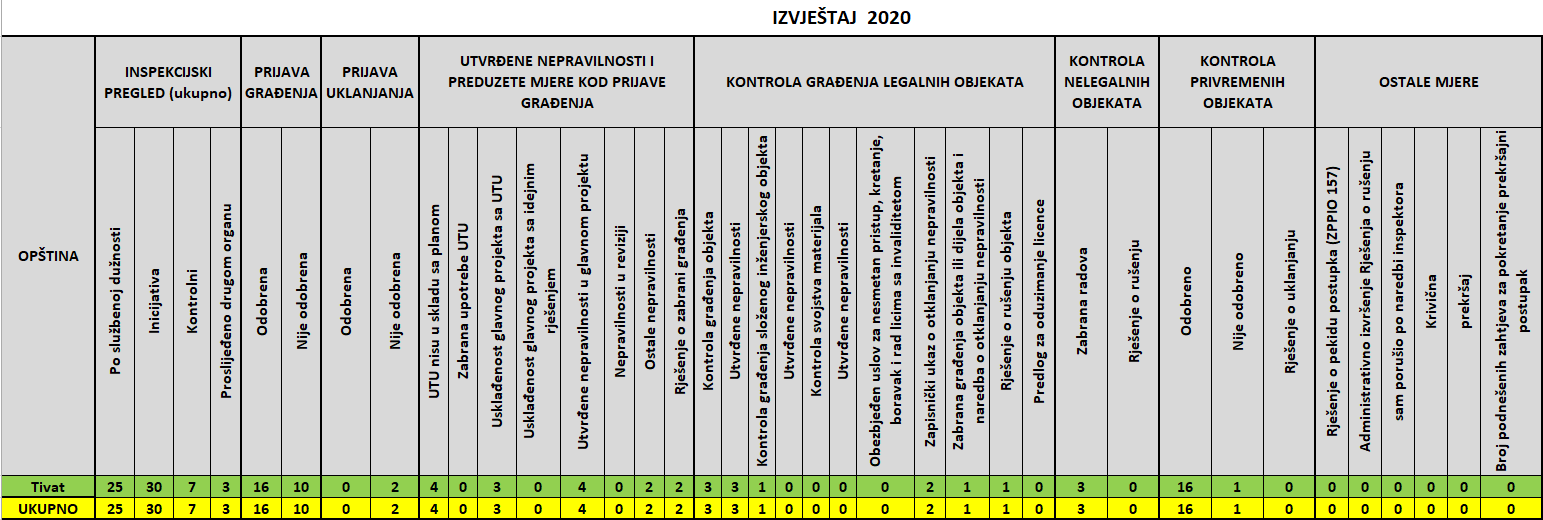 2.12 Nezavršene obavezeOdluka o proglašenju zaštićenog prirodnog dobra Vrmac.2.13 Lokalni planski dokumenti donijeti od strane Vlade Crne Gore Nema lokalnih planskih dokumenata donesenih od strane Vlade. 2.14 Dokumentaciona osnova, sa posebnim osvrtom na aktivnosti izrade baznih studija i istraživanjaUređenje prostora Zakon definiše kao praćenje stanja u prostoru (monitoring), utvrđivanje namjene, uslova i načina korišćenja prostora kroz izradu i donošenje planskih dokumenata, sprovođenje planskih dokumenata i uređivanje građevinskog zemljišta. Praćenjem stanja u prostoru (monitoring) smatra se vođenje dokumentacione osnove o prostoru, izrada izvještaja o uređenju prostora, izrada i donošenje programa uređenja prostora i formiranje i vođenje informacionog sistema.Formiranje i redovno ažuriranje dokumentacione osnove o prostoru je neophodna pretpostavka za sveobuhvatno sagledavanje stanja prostora.Kako bi se zadovoljile sve zakonske odredbe i obaveze potrebno je nabaviti Softver za praćenje stanja u prostoru - analizu stanja, evidenciju Planske dokumentacije i izdatih UTU, građevinskih i upotrebnih dozola. U svakom izvještaju naglašava se neophodnost nabavke softvera, ali sredstva na lokalnom nivou nisu dovoljna, pa bi radi dalje inplementacije svih podataka na nivou Ministarstva trebalo nabaviti osnovni softver, a onda bi ga Opština mogla prema svojim potrebama i mogućnostima nadograditi. Naravno, posebno je potrebno evidentirati nelegalne objekte po odredbama iz Zakona o postupku legalizacije. 3 SINTEZNA KARTA  a) grafički prikaz granica svih planskih dokumenata - Nema lok.planskih dokumenata u izradi - 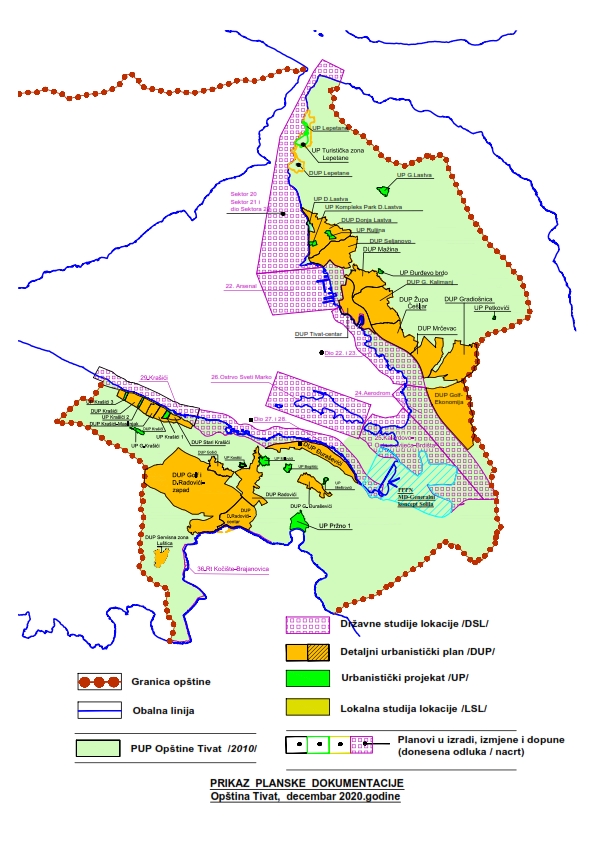 4 OSNOV KORIŠĆENJA ZEMLJIŠTA (SVOJINA, KORIŠĆENJE, ZAKUP)  Direkcija za imovinsko-pravne posloveU Programu uređenja prostora za 2020.godine predviđene su dvije saobraćajnice za čiju realizaciju na terenu je prethodno potrebno pristupiti rješavanju imovinsko pravnih odnosa na zemljištu koje iste zahvataju. To su su saobraćajnica (kružna) u naselju Pod kuk (DUP „Mažina“) i saobraćajnica br. 6 i 17 na Gornjem Seljanovu (DUP „Donja Lastva“). Iako je postupak u vezi saobraćajnice br. 6 i 17 pred Upravom za nekretnine PJ Tivat pokrenut predlogom od 18.07.2019.godine (465-121-UPI-2057/2019), isti još nije završen, donijeto je tek nekoliko rješenja koja još nisu pravosnažna, pa nisu stečeni uslovi za isplatu niti za uknjižbu u korist Opštine. U vezi saobraćajnice Pod kuk, za početni dio iste (kat. parc. 879/3, 881/2, 882/2, 883/2 i 885/2 KO Tivat) postupak je pokrenut 27.01.2020.godine, rješenja o eksproprijaciji još nisu pravosnažna. Dana 26.08.2020.godine predlog je dopunjen za parcele u vlasništvu privrednog društva „Tehno tours“ d.o.o. s obzirom da je sa istim postignut dogovor u vezi kompenzacije naknade za eksproprijaciju sa naknadom za komunalno opremanje građevinskog zemljišta, međutim, po istome nije donijeto rješenje.Jedan od razloga što u ovim predmetima nisu donijete odluke je i taj što Uprava za nekretnine PJ Tivat ne radi sa strankama u toku trajanja pandemije, pa nema procesnih pretpostavki za odlučivanje, sugerisano je strankama da traže pisana izjašnjenja. Kao što je naznačeno i u prethodnom Izvještaju, pred Upravom za nekretnine PJ Tivat po predlozima koje je podnijela Direkcija za imovinsko-pravne poslove vodi se više postupaka eksproprijacije od kojih su neki podnijeti i prije više godina, a neki su novijeg datuma. Ovi postupci započeti su odredbama ranijeg Zakona o eksproprijaciji i isti generalno traju dugo, jer vlasnici zemljišta koje se oduzima nisu saglasni sa tim da im se isto uzima, pa koriste sva pravna sredstva kako bi odugovlačili postupak (iako za protivljenje nemaju osnova, jer je javni interes utvrđen usvajanjem planskog dokumenta), a kada rješenja o eksproprijaciji postanu pravosnažna ne prihvataju naknadu po cijenama iz procjene, pa upravni prelaze u vanparnične postupke. Ovo važi za sve postupke koji su započeti prije usvajanja Izmjena i dopuna Zakona o eksproprijaciji.U nastavku se daje pregled aktivnih postupaka:saobraćajnica S-22 u DUP-u „Gornji Kalimanj“ - 0605-114/2008 - vanparnični postupak za naknadu za kat. par. 2407/3/4 KO Tivat vlasništva Biskupskog ordinarijata još traje, ostalo riješeno;dio saobraćajnice S-7 i saobraćajnica S-21 u DUP-u „Mrčevac“ - 0605-465-164/2014, još je u toku upravni postupak za kat. par. 292/1/2/3/4, 293/2/3/4 Ko Mrčevac vlasništva pok. Martinović Anje;dio saobraćajnice S-7 u DUP-u „Mrčevac“ - 0605-465-175/2014, vanparnični postupak za naknadu za kat. par. 302/2, 301/2, 306/2, 303/3/4/5, 310/4/5 KO Mrčevac vlasništva Samardžić Stane i za kat. par. 1393/2 za suvlasnički dio Golub Antona od 153/400 i Svast Pave od 94/400;dio saobraćajnice S-5 u DUP-u „Župa Češljar“ - 0605-456-158/2015, vanparnični postupak za naknadu za kat. par. 4043/2 KO Tivat za suvlasničke djelove Tripčević Iva, Simić Njegosave i Radomira od ukupno 2/3;dio saobraćajnice u DSL“Kalardovo-Ostrvo cvijeća-Brdišta“ - između kp. 30, 32, 33, 34 KO Đuraševići - 0605-465-175/2015, vanparnični postupak za naknadu za kat. par.30/2 KO Đuraševići, vlasništva Pejović Steva i Boška;dio saobraćajnice u DUP-u „Donja Lastva“ (samo za dio kp 581) - 0605-465-228/2015 - još traje upravni postupak za kat. par. 582/2 KO D. Lastva vlasništva pok. Ivović Vladimira i kat. par. 581/1 vlasništva Matijević Biljane, Deković Antona i Ivice;saobraćajnica u DUP-u „Mažina“ - oko UP 158-UP162-0605-465-282/2015-vanparnični postupak za naknadu za 16/88 dijela kat. par. 993/2 KO Tivat vlasništva Borković Đura i Rudolfa, ostalo riješeno;saobraćajnica S-20, 23, 24 i 26 u DUP-u „Gradiošnica“- 0605-465-40/2016, vanparnični postupak za naknadu za kat. par. 1091/6, 1092/3, 1093/2 i 1094/3 vlasništav Janović Marka, 1087/2 vlasništva Nenandović Rajka, 1085/3 vlasništva Der Dragana (ranije Komercijalna banka) i 1053/3 vlasništva pok. Radman Dragice; saobraćajnica u DUP-u „Lepetane“ (od magistrale do UP 41) - 0605-465-91/2016-vanparnični postupak za naknadu za kat. par. 393/6/8/9 Ko Lepetane vlasništva Stevović Marka, 390/2 - Stevović Đorđije, 418/2 Karaman Gordan, ostalo riješeno;saobraćajnica S-16, 17, 21 i 97 u DUP-u „Gornji Kalimanj“ - 0605-465-111/2016, u toku je sudski postupak za naknadu za kat. par. 2080/2, 2081/2, 2101/2, 2100, 2092/2, 2122/2, 2123/2, 2128/2, 2119/ riješeno samo za kat. par. 2079/2, 2104/2, 2112/2/3 i 2129/22 KO Tivat;saobraćajnica do Up 316 u DUP-u „Mažina“- 0605-465-148/2016 - vodi se sudski postupak radi naknade;staza za lungo mare - u DSL „Sektor 29“ - 0605-465-201/2016, za kp 194/2 KO Krašići vlasništva Marić Borke - vodi se sudski postupak radi naknade;saobraćajnica u DUP-u „Seljanovo“ (do UP 28)- 0605-465-241/2016 - vanparnični postupak za naknadu za kat. par. 519/6 - Todorović Dalibor, 527/2 - Škanata Mladen, 513/2/3 - Dianova Irina i Golev Vladimir, 526/2/3 Davydov Grigory (suvl. za 34/459);saobraćajnica u DUP-u „Mažina“ (do Up 39, 40, 41 i 108) - 0605-465-265/2016, završeno za kat. par. 933/2, 93872 i 937/2, za 939/2 čeka se isplata;kružni tok Gradiošnica - DUP „Mrčevac“ - 0601-465-231/2017, vanparnični postupak radi naknade za suvlasničke djelove Božinović Joza (1/3) i Mihaliček Marije (1/6) kat. par.519/3 i 520/3 Ko Mrčevac;službenost - cjevovod do rezervoara Gradiošnica - 0605-465-100/2018, upravni postupak radi naknade za kat. par. 1859 Ko Mrčevac - Janović Anton, 519 - Božinović Jozo i Mihaliček Marija, 1864/2 - Petrić Branislav, Dragan, Dragica, Mijat, Odžić Ranka i Matijević Milenko;izmiještanje stubova - DUP „Gradiošnica“ - 0601-465-17/2018, upravni postupak okončan, čeka se pravosnažnost i isplata;saobraćajnica - ulica br. 6 i 17 u DUP-u „Donja Lastva“ - 0601-465-26/2018 -upravni postupak još traje, završeno za kat. par. 654/2, 672/2 i 678/2 Ko D.Lastva; saobraćajnica - ulica S-20 u DUP-u „Gornji Kalimanj“ - 0605-465-51/2018 - riješeno, čeka se isplata za suvlasnike kat. par. 2115/2 KO Tivat; službenost-kanalizacioni cjevovod u naselju Marići i Gornji Kalimanj - 0605-465-171/2019 - postupak još nije okončan za kat. par. 4007 KO Tivat-Zelihić Svetlana; saobraćajnica S-60 u DUP-u „Gradiošnica“ - 0605-465-130/2019 - upravni postupak u toku;dio saobraćajnice Pod kuk-DUP „Mažina“ - 0601-460-173/2017 - donijeta rješenja za fizička lica, čeka se pravosnažnost i isplata; za Tehno tours nije donijeto rješenje;saobraćajnica do magistrale do UP 368 u DUP-u „Donja Lastva“ - 06-421/20-27-kat. par. 660/2 - (na terenu već izgrađen put) - pravosnažno okončano, čeka se isplata;rezervoar Gornja Lastva - kat. par. 695/2 i 696/2 (odavno izgrađen) - 06-422/20-92/2017 - upravni postupak u toku; cjevovod Tomičići - 06-422/20-18 - službenost, upravni postupak nije okončan za kat. par. 32. Iz naprijed navedenog evidentni su problemi kod sprovođenja postupka eksproprijacije - zakonom je kao nadležni organ za sprovođenje postupka definisana Uprava za nekretnine Pj Tivat međutim postupci, iako hitni s obzirom da se radi o ostvarenju javnog interesa, traju predugo, čak u nekim slučajevima i godinama. Postupci koji su započeti po ranijim odredbama Zakona o eksproprijaciji i koji epilog imaju u vanparničnom postupku radi određivanja naknade takođe dugo traju. Direkcija za imovinsko-pravne poslove nastoji da postupajućem upravnom organu pruži svu moguću pomoć - po pitanju pronalaženja adresa vlasnika zemljišta, provođenja promjena i sl., a takođe je prinuđena da urgira i kod postupajućeg službenika i kod Načelnika, a nerijetko i kod Direktora Uprave za nekretnine. U vezi s ovim problemima nedavno je održan i sastanak sa predstavnicima Uprave.U cjelosti su okončani postupci odnosno riješeni imovinsko-pravni odnosi na trasama saobraćajnica označenih kao - ulica 11 i 12 u DUP-u „Donja Lastva“ i ulica 20 i 21 u DUP-u „Donja Lastva“.U daljem tekstu ponavlja se pregled ovjerenih elaborata parcelacije izrađenih u skladu sa planskim dokumentima, ali po kojima nije pokrenut postupak eksproprijacije, za većinu je bila pribavljena i procjena vrijednosti - iste se sada ne mogu koristiti iz razloga što Izmjene Zakona o eksproprijaciji propisuju drugačiji sastav komisija za procjenu, a svakako i zbog proteka vremena od kad su date:Elaborati i procjene saobr. od T45-T46. T56-49 - Pod kuk - od UP 86 do UP 90 DUP „Mažina“;elaborat 956-121-4-7/17 od 06.02.2017.godine = površina 930m2;procjena 02-1850/3 od 20.06.2017.godine = 162,47€/m2;saobr.od kp 929 i 930 do kp 1022 - Pod kuk-DUP „Mažina“;elaborat 956-121-4-175/2017 od 13.11.2017.godine = površina 1.765m2;procjena = 02-225/7 od 24.06.2019.godine = 191,25€/m2;Napomena: po ovom elaboratu u toku je postupak za dio saobraćajnice-naprijed opisano.*put kroz Gradiošnicu - saobr. S-1 DUP „Gradiošnica“;elaborat 956-121-4-212/2016 od 10.11.2016.godine = površina 13.922m2;procjena 02-7136/2 od 24.01.2017.god = 54,11€/m2;*saobr. S52, S53, S52 DUP „Gradiošnica“;elaborat 956-121-4-49/2017 od 03.04.2017.godine = površina 1.920m2;procjena nije rađena, ali ove saobr. su nastavak S1;*saobr.od UP 56, 67b do Up 44 DUP „Seljanovo“;elaborat 956-121-4-189/2017. od 13.11.2017.godine=površina 1.487m2procjena 02-1864/7 od 28.02.2018.godine = 251,44€/m2;elaborat 953-121-2238/2018 od 23.07.2018.godine = površina 819m2 - (bez parkinga);*saobr.od UP 43 do UP 90 DUP „Seljanovo“;elaborat 956-121-4-245/2016 od 30.01.2017.godine = površina 1.200m2;procjena 02-1864/3 od 08.06.2017.godine = 254,38€/m2;*saob.-ulica br.22 DUP „Donja Lastva“ (kod Kamelije);elaborat 956-121-4-222/2016 od 06.02.2017.god = površina 2.044m2;procjena 02-2733/5 od 18.11.2016.god = za 1907m2-214,20€/m2,    za 137m2-242,76€/m2*saobr.-ulica IS1 i IS 2 UP „Ruljina“;elaborat 956-121-4-572017 od 06.02.2017.godine = površina 2.249m2;procjena 02-1844/3 od 29.05.2017.godine = 71,53€/m2.Elaborati (bez procjene)*saobr. S 1-1 i S 2-2 DUP „Đuraševići“;elaborat 953-121-665/09 od 10.09.2009.godine = površina cca 46.500m2;*saobr. S 4-4, S 5-5, S 6-6 DUP „Đuraševići“;elaborat 956-121-4-40/2017 od 27.03.2017.godine = površina 3.834m2;saobr. S 7-7, S 8-8 DUP „Đuraševići“;elaborat 956-121-4-41/2017 od 07.08.2017.godine = površina 1.281m2.Kao i ranijih godina ponavljeno je da Direkcija za imovinsko-pravne poslove ne posjeduje informaciju da li će se nastaviti postupak rješavanja imovinsko pravnih odnosa na UP 137 i saobraćajnicu uz istu iz DUP-a „Gradiošnica“ (završena je eksproprijacija za UP 135 i 136 i saobraćajnicu uz iste).  Isto važi i za postupke po elaboratima parcelacije za: lungo mare u KO Bogišići-površina cca 2200m2, lungo mare u KO Radovići - površina cca 1500m2, lungo mare u KO Gošići - površina cca 3500m2, lungo mare u KO Krašići - površina cca 8200m2 (na trasi prvih 400m dužnih su riješeni imovinsko pravni odnosi i izgradnja je u toku), lungo mare u KO Đuraševići - površina cca 3200m2, put Rogač - Krašići koji za KO.Radovići, Milovići i Gošići zahvata površinu cca 11.000m2, po istima nije rađeno ništa. Direkcija za imovinsko-pravne poslove, nakon dobijanja naloga i ovjerenog elaborata parcelacije u skladu sa planskim dokumentom dalje pribavlja dokumentaciju koja je potrebna za otpočinjanje postupka eksproprijacije kod Uprave za nekretnine. Kada su u pitanju restitucija i svojinski režim na zemljištu stanje je identično kao u izvještaju iz ranijih godina, s tim da je za ukazati da u katastru nepokretnosti postoji „šarenilo“ upisa - od svojine, raspolaganja, korišćenja, a ovo zbog činjenice da nije povučena linija ranije važećeg GUP-a u odnosu na koju je potrebno uređivati listove nepokretnosti. Po saznanjima Direkcije za imovinsko-pravne odnose „uređenje“ listova nepokretnosti katastar vrši po zahtjevima Uprave za imovinu.	5 POLJOPRIVREDNE POVRŠINE, ŠUMSKE POVRŠINE, VODNE POVRŠINE, OSTALE PRIRODNE POVRŠINE, POVRŠINE INFRASTRKTURE, POVRŠINE ZA SPECIJALNE NAMJENE, KONCESIONA PODRUČJA, EKSPLOATACIONA POLJA I DR. - PREGLED6 DEMOGRAFSKA KRETANJAPrema podacima MONSTATa na osnovu rezultata iz popisa 2011.godine U Crnoj Gori, u periodu od 1. do 15. aprila 2011.godine, sproveden je Popis stanovništva, domaćinstava i stanova.Tivat ima 14.031 stanovnika, od toga je žena 7.128 (50,8%) a muškaraca 6.903 (49,2%).Prosječna starost je 38 godina.U urbanom gradskom naselju živi 73% stanovništva i 27% u ruralnom.Broj domačinstava je 4.862, dok je broj stanova duplo veći 9.675.Gustina stanovanja je najveća u Crnoj Gori i iznosi 305 stanovnika po km2.Kretanje broja stanovnika od 2000.godine kada je Tivat imao 12.812 do 2017.godine kada je imao-14.774 stanovnika prema podacima Monstata, pokazuje stalan porast, kao i veći procenat rasta broja stanovnika nego na državnom nivou što se može vidjeti iz tabele.Do porasta broja stanovnika dolazi usljed pozitivnog prirodnog priraštaja i pozitivnih migracionih kretanja stanovništva unutar Crne Gore.Procijenjeni broj stanovnika sredinom godineIzvor: MonstatNa osnovu analize stanovanja rađene prema podacima MONSTAT-a zapaža se veliko povećanje ukupnog broja stanova 2011.godine u odnosu na 2003. što se vidi iz tabelarnog prikaza. Popis stanovništva, domaćinstva i stanova 2011.godine Izvor: MonstatShodno prethodnim podacima Tivat se ubuduće treba više fokusirati na izgradnju turističkih kapaciteta, a na uštrb planiranja nove stambene gradnje.Ovo je zaključak iz Strateškog plana razvoja Opštine Tivat za period od 2019-2022.godine - koji je prihvaćen kroz Odluku o donošenju Strateškog plana razvoja Opštine Tivat za period od 2019-2022.godine ("Službeni list Crne Gore - Opštinski propisi", br. 044/18).Planski dokumenti bi trebao da omoguće prostorni razvoj naselja definisanjem urbane matrice, stvaranjem planskih preduslova za bolju infrastrukturnu opremljenost, naročito saobraćajne mreže. Izgradnja objekata ne treba da optereti prostor i postojeću infrastrukturu, nego da omogući visok kvalitet stambenog i turističkog smještaja.7 SPROVOĐENJE PODZAKONSKIH AKATAStupanjem na snagu Zakona o planiranju prostora i izgradnji objekata između ostalog utvrđena je obaveza donošenja niza novih podzakonskih akata, ali je i zadržan određeni broj podzakonskih akata donijetih na osnovu Zakona o uređenju prostora i izgradnji objekata (“Sl.list CG” br. 51/08, 34/11, 35/13 i 33/14).Shodno prelaznim i završnim odredbama, do usvajanja Plana generalne regulacije primjenjivaće se: Odluka o izgradnji pomoćnih objekata na teritoriji Opštine Tivat (“Sl.list CG - Opštinski propisi”, br. 25/15, 28/16);Odluka o izgradnji lokalnih objekata od opšteg interesa („Sl.list Crne Gore - Opštinski propisi“, br. 18/14, 42/15 i 28/16);Odluka o postavljanju odnosno građenju i uklanjanju pristupnih rampi, liftova i sličnih objekata za pristup i kretanje lica smanjene pokretljivosti i lica sa invaliditetom na teritoriji Opštine Tivat („Sl.list Crne Gore - Opštinski propisi“, br. 02/14, 18/15 i 28/16).U skladu Zakonom o planiranju prostora i izgradnji objekata do danas su donijete: Odluka o naknadi za komunalno opremanje građevinskog zemljišta (“Sl.list CG - Opštinski propisi”, br. 21/18); i Odluka o naknadi za komunalno opremanje građevinskog zemljišta za bespravne objekte (“Sl.list CG - Opštinski propisi”, br. 13/18 i 10/19); kao i Odluka o donošenju Programa privremenih objekata za teritoriju opštine Tivat od 2019-2023.godine (“Sl.list CG - Opštinski propisi”, br. 45/19).Saglasno članu 240a stav 2 Zakona o planiranju prostora i izgradnji objekata (“Sl.list CG” br. 64/17, 44/18, 63/18), takođe izmjenama Zakona od avgusta mjeseca ove godine (“Sl.list CG” br. 82/20) koji je objavljen u „Sl.listu Crne Gore“ 06.08.2020.godine, propisana je obaveza za jedinice lokalne samouprave da propise iz člana 164 stav 11 (naknada za urbanu sanaciju), 168 stav 4 (naknada za korišćenje prostora), 171 stav 5 (alternativni smještaj) i člana 239 stav 19 (naknada za komunalno opremanje građevinskog zemljišta), usklade sa odredbama zakona.S tim u vezi, pristupilo se izradi pomenutih podzakonskih akata. Koncipiran je nacrt Odluke o naknadi za komunalno opremanje građevinskog zemljišta i ista je bila na javnoj raspravi od 15.12.2020.godine do 30.12.2020.godine. Nakon razmatranja primjedbi pristiglih tokom javne rasprave biće formulisan predlog odluke i proslijeđen nadležnom organu radi davanja saglasnosti.Odluka o naknadi za urbanu sanaciju je u fazi izrade nacrta Odluke i početkom 2021.godine bi trebala biti na javnoj raspravi.Što se tiče Odluke naknadi za korišćenje prostora za bespravne objekte, naknadu plaćaju vlasnici bespravnih objekata koji se ne mogu legalizovati, i to po prethodno utvrđenoj listi bespravnih objekata. Međutim, izmjenama Zakona o planiranju prostora i izgradnji objekata utvrđen je novi rok za predaju zahtjeva za legalizaciju. Iz navedenog proizilazi da se lista bespravnih objekata može utvrditi tek po okončanju svih postupaka legalizacije. S tim u vezi, trenutno, nisu se stekli uslovi za utvrđivanje liste bespravnih objekata, odnosno kako je u toku novi rok za legalizaciju nije moguće utvrditi koji su to objekti za koje nije podnijet zahtjev za legalizaciju.8 IZDATI UTU I UPOTREBNE DOZVOLE  za period od 01.01.2020. do 25.12.2020.godine	Svi akti, zahtjevi, dopisi i sl. u postupku izdavanja UTU i upotrebne dozvole, prema zakonskim odredbama skeniraju se i stavljaju na sajt Opštine Tivat. 9 PRIVREMENI OBJEKTI IZ NADLEŽNOSTI LOKALNE SAMOUPRAVEUsvajanjem Programa privremenih objekata za teritoriju opštine Tivat 2019-2023. godine, na sjednici Skupštine opštine Tivat održanoj 29.10.2019. godine, okončano je sprovođenje postupka za davanje rješenja o odobrenu postavljanja provremenog objekta na teritoriji opštine. Naime usvajanjem ovog Programa, u nadležnost ovog organa je ex lege stavljeno izdavanje Urbanističkih uslova za postavljanje privremenog objekata koji mora biti utvrđen Programom i na osnovu kojih investitor dalje vrše prijavu postavljanja takvog objekta nadležnom inspekcijskom organu. Na postupak izdavanja Urbanističkih, odnosno tehničkih uslova za privremene objekte shodno se primjenjuju odredbe člana 74 Zakona o planiranju prostora i izgradnji objekata („Sl.list CG“, br. 64/17, 44/18, 63/18, 82/20). Naknada za izdavanje urbanističkih, odnosno tehničkih uslova za privremene objekte, iznosi 10,00 € za pokretne privremene objekte i 50,00€ za ostale privremene objekte. U izvještajnom periodu je izdato ukupno 23 urbanističkih uslova za postavljanje privremenih objekata, od čega je 13 tipa pokretnih privremenih objekata (prodajni pult, štand, stalak za bicikle i iznajmljivanje sportsko rekreativne opreme, itd... ), a 10 ostali tipovi privremenih objekata (ugostiteljske terase, zabavni park, autokamp, itd...) Tabelarni prikaz o broju i vrsti privremenih objekata za koje su izdata rješenja i to u periodu od 01.01.2020.-15.12.2020.godine.10 DETALJNA ANALIZA INVESTICIONIH POTENCIJALA BAZIRANA NA VAŽEĆIM PLANSKIM DOKUMENTIMAIznos naplaćenih komunalija i naknada za 2020.godinuUkupno ostvareni prihod od naknade za uređivanje i izgradnju građevinskog zemljišta na dan 24.12.2020.godine je 1.923.885,31€. Pored iznosa uplaćenih komunalija, u ove prihode ulazi i naknada za investicije za izgradnju objekata na teritoriji opštine crnogorskog primorja u iznosu od 122.083,21 €. 10.1 Izvještaj o kapitalnim ulaganjima u lokalnu infrastrukturuPregled realizacije kapitalnih izdataka za 2020. godinu nalazi se na str.6-7.10.2 Stambeni kompleksi 	 Izgradnja većih stambenih kompleksa nije planirana.10.3 Trgovački sadržaji-poslovni kompleksi Veliki poslovno-trgovački kompleksi nisu planirani na teritoriji opštine. U svim objektima mješovite namjene uz magistralnu saobraćajnicu planirani su stambeno poslovni objekti, koji u prizemlju mogu imati poslovne prostore.III SPROVEDENE MJERE I NJIHOV UTICAJ NA UPRAVLJANJE PROSTOROM I NJEGOVU ZAŠTITU1 MJERE SPROVEDENE U CILJU PODSTICANJA KVALITETA GRAĐENJA I OBLIKOVANJA PROSTORA	Mjere koje trebaju obezbijediti kvalitet građenja i oblikovanja prostora sadržane su u smjernicama za izradu detaljnih planova koje su obrađene kroz PUP, kao i kroz sadržaj svakog DUP-a, odnosno UP-a pojedinačno.	Kvalitet građenja se obezbjeđuje kroz:utvrđenu obavezu projektovanja aseizmičkih konstrukcija u skladu sa standardima i tehničkim propisima za IX seizmičku zonu; projektovanjem energetski efikasnih objekata; urbanističko tehničkim uslovima koji propisuju arhitektonski izgled prikladan lokaciji i podneblju; primjenom kvalitetnih građevinskih materijala primjerenim ovome podneblju; te proračunom toplotne zaštite;Kvalitet, sigurnost i pristupačnost svim licima do svih javnih objekata omogućena je kroz projektovanje i izgradnju u skladu sa propisanim standardima za javne objekte i puteve, koristeći pristupne rampe, oborene ivičnjake, liftove i sl. Prostorno planskim dokumentima su date smjernice za pejzažno oblikovanje prostora i uređenje zelenih površina. Dodatno, Zakonom o planiranju prostora i izgradnji objekata uvodi se institucija glavnog državnog arhitekte i glavnog gradskog arhitekte koji bi trebalo između ostalog da kroz davanje saglasnosti na idejna rješenja zgrada, trgova i drugih prostora u naselju, obezbijede i unaprijede vizuelni kvalitet objekata i naselja. Za obavljanje poslova glavnog gradskog arhitekte od maja mjeseca ove godine sklopljen je ugovor sa arh. Igorom Miloševićem iz Opštine Bar.Tokom 2020.godine predato je ukupno 193 zahtjeva za davanje saglasnosti glavnog gradskog arhitekte od čega je riješeno 140 zahtjeva.2 UTICAJ MJERA UREĐENJA PROSTORA NA: POLJOPRIVREDNE POVRŠINE, ŠUMSKE POVRŠINE, VODNE POVRŠINE, OSTALE PRIRODNE POVRŠINE, POVRŠINE INFRASTRUKTURE, POVRŠINE ZA SPECIJALNE NAMJENE, KONCESIONA PODRUČJA, EKSPLOATACIONA POLJA I DR.2.1 Poljoprivreda i vodoprivredaMjere uređenja prostora propisuju se kroz prostorno planske dokumente kojima su definisane njegove namjene i režimi uređenja. U usvojenom PUPu se javljaju tri osnovne namjene prostora: izgrađeno zemljište, neizgrađeno zemljište i saobraćajna infrastruktura. Kroz neizgrađeno područje obrađene su: poljoprivredne površine, zelene površine, šume, vode i sl.Poljoprivredne površine su najznačajnije površine i prema odredbama iz PUP-a treba ih posebno štititi. Sve grane poljoprivrede trebaju se razvijati na manjim područjima. Potrebno je stimulisati i podsticati male poljoprivredne proizvođaće i potencirati organski uzgoj.Na osnovu Odluke o podsticajima u poljoprivredi “Sl.list CG - Opštinski propisi”, br. 020/17, 23/18 i 09/20) Sekretarijat za privredu je donio Plan podsticajnih mjera za 2020.godinu i raspisao 11 Javnih poziva. Rok Javnih poziva istekao je 31.oktobra iz više oblasti u poljoprivredi i to:Za sufinansiranje projekata iz oblasti poljoprivrede i turizma i to za uređenje terena, bašte, livade ili vidikovaca u sklopu domaćinstva koje je u funkciji pružanja turističkih i/ili ugostiteljskih usluga u ruralnom području opštine Tivat;Za sufinansiranje projekata iz oblasti poljoprivrede i turizma i to za opremanje ugostiteljskog, turističkog ili smještajnog objekta u funkciji pružanja turističkih i/ili ugostiteljskih usluga u ruralnom području opštine Tivat;Za projekte renoviranja postojećih ruiniranih kuća i ostataka seoskih kuća u svrhu pružanja turističkih i/ili ugostiteljskih usluga u ruralnim područjima opštine;Podrška razvoju voćarske i vinogradarske proizvodnje;Podrška razvoju maslinarstva; Podrška razvoju povrtarske i cvjećarske proizvodnje; Podrška razvoju pčelarstva;Podrška razvoju stočarstva;Podrška razvoju organske poljoprivrede; Podrška razvoju ribarstva i mariculture; Podrška održivom upravljanju zelenim otpadom iz poljoprivredne proizvodnje. U saradnji sa Ministarstvom poljoprivrede kontinuiranio se sprovodi informisanje i upućivanje proizvođača, radi upisivanja u određene Registre kod nadležnog organa. U opštini Tivat do ovog perioda registrovano je 56 poljoprivrednih gazdinstva. U cilju unapređenja promocije i prodaje domaćeg proizvođača i obilježavanje svjetskog dana turizma, Sekretarijat za privredu je u saradnji sa Turističkom organizacijom Tivat i D.O.O. „Brand New Tivat“, izradio tezge za poljoprivredne prizvođače, koji su bili postavljeni na dvije lokacije u gradu. Ova aktivnost će se sprovoditi u kontinuitetu. 	 	I u toku 2020.godine nastavljeno je sprovođenje fitosanitarnih mjera u cilju spriječavanja širenja i suzbijanja crvenog palminog surlaša - Rhynchophorus ferrugineus (Olivier). Odrađeno je 7 hemijskih tretiranja palmi na javnoj površini, do kraja godine planirana su još najmanje dva hemijska tretmana.	 Ove mjere sprovedene su u cilju podsticanja razvoja poljoprivrede i ruralnog turizma, koje su u skladu sa planom realizovane. 	 Aktivnosti za naredni period - u cilju unapređenja stanja u prostoru, neophodno je nastaviti sprovođenje obaveza i aktivnosti propisane aktima i to Odlukom o podsticajima u poljoprivredi (“Sl.list CG - Opštinski propisi”, br. 020/17, 23/18 i 09/20 ). Takođe, u vezi sa istim ciljem potrebno je uvesti aktivnost pošumljavanja odnosno agrošumarstva, u skladu sa Lokalnim planom za biodiverzitet, obzirom da se zbog nedostatka sredstava ova aktivnost u posljednje dvije godine nije se sprovodila.Vodoprivreda Do 01.12.2020.godine donesena su ukupno 42 akta od kojih su: Vodni uslovi 			4 akta Vodna saglasnost		26 akata Vodna dozvola		1 Od gore ukupnog broja akata bilo je 11 rješenja o odbijanju zahtjeva zbog tehničkih uslova na terenu. U toku izrade projektne dokumentacije, priloženi su tipski vodni uslovi o odvođenju otpadnih voda na lokacijama na kojima nije izgrađena javna kanalizacija. U postupku izdavanja vodne saglasnosti po zahtjevu revidenta, utvrđeno je da nije potrebno izdavati vodna akta, ukoliko objekat ima mogućnost priključenja na javnu kanalizaciju.Preventivne mjere zaštite od štetnog dejstva voda nisu u potpunosti sprovedene prema Izvještaju o stanju bujičnih potoka i većih kanala sa prijedlogom mjera sanacije (2019.-2020.) Razlog ovome je u neobezbjeđenim sredstvima u kapitalnom budžetu za 2020.godinu, za invesicije u bujične potoke i veće kanale. Preventivne mjere pored redovnog čiščenja kanala i potoka, podrazumjevaju i investicije uređenja korita odnosno izvođenje zaštitnih radova; uređenje korita, izgradnju pregrada, ustava i sl. kao i pošumljavanje koje je jedna od mjera zaštite od štetnog dejstva voda. Može se zaključiti da je rizik štetnog dejstva voda povećan za 2021.godinu, zbog nesprovođenja svih preporučenih preventivnih mjera. Samo redovnim kontrolama kritičnih lokacija, rekonstrukcijama, investicijama, čišćenje i održavanje u toku čitave godine, može se donekle spriječiti i umanjiti štetno dejstvo voda u toku obilnih padavina. Formirani Registar voda od lokalnog značaja (vode od lokalnog značaja su vode manjih vodotoka i izvora do 30 l/s u hidrološkom minimumu), koji se redovno ažurira u smislu dopune novih podataka i promjena stanja na terenu.Aktivnosti koji se planiraju iz ove oblasti je formiranje Komisije za izradu Izvještaja o stanju bujičnih vodotoka i većih kanala za područje opštine Tivat i to za period 2021.-2022.godina da bi u narednom periodu imali presjek stanja sa predlozima mjera sanacije. Za 2021.godinu u kapitalnom budžetu neophodno je za ove radove planirati izdvajanje najmanje 80.000 €. U skladu sa Zakonom o vodama do polovine decembra neophodno je pripremiti Operativni plan zaštite od štetnog dejstva voda za 2021.godinu.2.2 Životna sredina Na osnovu Zakona o strateškoj procjeni uticaja na životnu sredinu („Sl.list RCG“, br. 80/05 i „Sl.list CG“, br. 73/10, 40/11, 59/11 i 52/16) nadležni organ dao je mišljenja na Izvještaj o strateškoj procjeni uticaja na životnu sredinu Izmjena i dopuna DUP-a „Donji Radovići Centar“, i mišljenje na Izvještaj o strateškoj procjeni uticaja na životnu sredinu Izmjena i dopuna DUP-a „Golf i Donji Radovići Zapad“. Takođe je u skladu sa navedenim zakonom dato mišljenje na Predlog Odluke o izradi strateške procjene uticaja na životnu sredine za Detaljni urbanistički plan „Lepetane“.Shodno Zakonu o procjeni uticaja na životnu sredinu („Sl. List CG, br. 75/18) tokom 2020. godine donijeto je sedam Rješenja da je potrebna procjena uticaja na životnu sredinu za sljedeće projekte: Glavni sistem za irigaciju golf terena u okviru Luštica Development-a, na poluostrvu Luštica, opština Tivat;Marina Hotel-hotel kategorije 5*, Luštica, opština Tivat; Edukativno-konferencijski centar na UP 10, Zona A, kat. parc. br. 972/2, u obuhvatu Detaljnog urbanističkog plana „Tivat-Centar“, opština Tivat;mali porodični hotel „AB“, na kat. parcelama br. 26, 27, 29, 30/1 KO Milovići, u zahvatu Državne studije lokacije „Dio Sektora 27 i Sektor 28“, opština Tivat; objekat mješovite namjene apartmansko-poslovni kompleks, na urbanističkim parcelama UP 2-5, UP 2-6 i UP 2-7, u zahvatu Izmjena i dopuna Državne studije lokacije „Arsenal“, opština Tivat; gat za vezivanje plovila na urbanističkoj parceli UP7, koju čini dio kat. parc. br. 1117/1 i dio kat parc.br. 1144/1 KO Radovići i dio akvatorijuma, u zahvatu Izmjena i dopuna Državne studije lokacije „Sektor 36“, opština Tivat; i postrojenje za skladištenje goriva na urbanističkoj parceli UP7, koju čini dio kat. parc. br. 1117/1 i dio kat. parc. br. 1144/1 KO Radovići i dio akvatorijuma, u zahvatu Izmjena i dopuna Državne studije lokacije „Sektor 36“, opština Tivat. Sprovedeno je četiri postupka procjene uticaja na životnu sredinu i data saglasnost na četiri elaborata o procjeni uticaja na životnu sredinu za sljedeće projekte: Glavni sistem za irigaciju golf terena u okviru Luštica Development-a, na poluostrvu Luštica, opština Tivat; Edukativno-konferencijski centar na UP 10, Zona A, kat. parc. br. 972/2, u obuhvatu Detaljnog urbanističkog plana „Tivat-Centar“, opština Tivat; mali porodični hotel „AB“, na kat. parcelama br. 26, 27, 29, 30/1 KO Milovići, u zahvatu Državne studije lokacije „Dio Sektora 27 i Sektor 28“, opština Tivat; i gat za vezivanje plovila na urbanističkoj parceli UP7, koju čini dio kat. parc. br. 1117/1 i dio kat parc.br. 1144/1 KO Radovići i dio akvatorijuma, u zahvatu Izmjena i dopuna Državne studije lokacije „Sektor 36“, opština Tivat. U toku su postupci davanja saglasnosti na elaborat o procjeni uticaja na životnu sredinu za projekte: Marina Hotel-hotel kategorije 5*, Luštica, opština Tivat; objekat mješovite namjene apartmansko-poslovni kompleks, na urbanističkim parcelama UP 2-5, UP 2-6 i UP 2-7, u zahvatu Izmjena i dopuna Državne studije lokacije „Arsenal“, opština Tivat; i postrojenje za skladištenje goriva na urbanističkoj parceli UP7, koju čini dio kat. parc. br. 1117/1 i dio kat. parc. br. 1144/1 KO Radovići i dio akvatorijuma, u zahvatu Izmjena i dopuna Državne studije lokacije „Sektor 36“, opština Tivat.Takođe, u Sekretarijatu za uređenje prostora je organizovan javni uvid i dato je mišljenje za postupke procjene uticaja na životnu sredinu, koje je sprovela Agencija za zaštitu prirode i životne sredine iz Podgorice: izgradnja objekta nautičkog turizma/marine L3, u urbanističkoj zoni 2 u zahvatu DSL „Dio Sektrora 22 i Sektor 23“, na dijelu katastarske parcele 4731 KO Tivat i pripadajućem akvatorijumu, opština Tivat, nosioca projekta „Navar Incorporated“ d.o.o. iz Tivta, Bonići bb; čišćenje lučice Kalimanj, Opština Tivat, nosioca projekta Opština Tivat - Direkcija za investicije; i pogon za sakupljanje i reciklažu otpada, na kat. par. 827/1 KO Đuraševići, Opština Tivat, nosioca projekta „EKO-MODUS“ d.o.o. iz Budve. Takođe je organizovan javni uvid i dato je mišljenje za predlog obima i sadržaja Elaborata procjene uticaja na životnu sredinu za projekat Jadransko-jonskog gasovoda - dionica za Crnu Goru.Shodno Zakonu o zaštiti stanovništva od zaraznih bolesti (“Sl.list CG”, br. 12/18, 64/20) izvršena je preventivna dezinsekcija i sistemska deratizacija na teritoriji opštine.Nadležni organ dostavio je Agenciji za zaštitu prirode i životne sredine podatke za katastar zagađivača:„Navar Incorporated“ d.o.o. iz Tivta; „PMC Invest“ d.o.o. iz Tivta za postrojenje za proizvodnju betona i„Samcommerc“ d.o.o. iz Tivta za objekat postrojenja za proizvodnju betona.U toku 2020.godine dato je mišljenje Agenciji za zaštitu prirode i životne sredine na Plan otpada za lokalnog proizvođača otpada za „Expert DV” d.o.o. iz Tivta.Nadležni organ je u 2020. godini, shodno Lokalnom planu zaštite životne sredine i Lokalnom akcionom planu za biodiverzitet, u saradnji sa institucijama i organizacijama sa teritorije naše opštine, organizovao određeni broj aktivnosti u cilju obilježavanja ekoloških datuma, koje su imale uglavnom edukativni karakter - sadnje na javnim zelenim površinama, emitovanje filma „Raširi krila“ za učenike osnovnoškolskog uzrasta, itd. Tokom ove godine održan je manji broj aktivnosti, prvenstveno zbog pogoršane epidemiološke situacije.Zaštićena prirodna dobraNa teritoriji opštine Tivat se nalaze sljedeća zaštićena područja:* Veliki gradski park, spomenik prirode, III kategorija - značajno zaštićeno prirodno dobro lokalnog značaja, za upravljača imenovano Komunalno d.o.o. Tivat. Za ovo zaštićeno područje izrađen je 2015.godine Plan upravljanja („Sl.list CG - Opštinski propisi“, br. 02/16), na osnovu kojeg je u 2019. godini donešen Godišnji program upravljanja za 2020. godinu, koji se aktivno sprovodi. Tokom 2020.godine izvršeni su obimniji radovi na revitalizaciji parka, uglavnom usmjereni na orezivanje drvenastih i žbunastih vrsta, kao i sadnju sadnica vrsta koje su već prisutne u dendroflori parka. Sadnje su vršene na predjelima parka na kojima je vršeno uklanjanje pojedinih primjeraka koji su izgubili estetske i vitalne vrijednosti, kao i na djelovima površine na kojima je prorijeđen biljni sklop. Izvršeno je postavljanje dodatnih kanti za otpatke na različitim djelovima parka, uz šetne staze. Za troškove redovnog održavanja tokom čitave godine, u mjesečnim intervalima, vršena je dotacija preduzeću „Komunalno“ d.o.o. Tivat kao upravljaču. * Plaža Pržno, kojoj je Rješenjem o zaštiti objekata prirode („Sl. list SRCG“ br. 30/68, br 01-959) određena kategorija “rezervat prirodnog predjela” se nalazi u zoni morskog dobra. Za navedeni lokalitet je u toku izrada revizije statusa zaštićenog prirodnog dobra. Tokom 2020.godine, na osnovu ugovora za izradu studije zaštite (revizije) od strane Agencije za zaštitu prirode i životne sredine iz Podgorice, kao organa koji je nadležan za njenu izradu, sprovedena su terenska istraživanja i sačinjavanje stručne dokumentacije potrebne za adekvatnu zaštitu ovog zaštićenog prirodnog dobra.* Tivatska Solila, kojima je Rješenjem o upisu u centralni registar zaštićenih objekata prirode za Crnu Goru (“Sl.list CG”, br. 70/08) određena kategorija “posebni (specijalni) rezervat prirode”. Tivatska Solila su IBA područje, područje od međunarodnog značaja za boravak ptica, Emerald stanište Bernske konvencije, Ramsar područje, pripadaju mreži zaštićenih područja Dinarida-Parkovi Dinarida, nalaze se i na preliminarnoj listi „Natura 2000“. Tivatska Solila i plaža Pržna se nalaze u zoni morskog dobra, te u skladu sa članom 55 stav 5 Zakona o zaštiti prirode (“Sl.list CG”, br. 54/16) zaštićenim prirodnim dobrima koja se nalaze na području morskog dobra upravlja pravno lice nadležno za upravljanje morskim dobrom. Brdo Vrmac još uvijek ne uživa status zvanično zaštićenog prirodnog dobra, ali je svakako prepoznat u Prostornom planu posebne namjene za obalno područje Crne Gore i Prostorno urbanističkom planu Opštine Tivat do 2020.godine, i to kao budući Park prirode. Za brdo Vrmac potrebno je, shodno Zakonu o zaštiti prirode, izraditi Studiju zaštite, donijeti Akt o proglašenju zaštićenog prirodnog dobra i istim imenovati upravljača, a nakon toga donijeti Plan upravljanja prema kojem bi se sprovodile buduće aktivnosti. Prostor Vrmca predstavlja integralnu prirodnu cjelinu koju u administrativnom smislu dijele Opštine Tivat i Kotor, ovaj prostor se sa aspekta zaštite biodiverziteta mora cjelovito tretirati. 2.4 TurizamPo Zakonu o turizmu i ugostiteljstvu u periodu od 01.01.- 01.12.2020.godine, riješeno je 127 predmeta uz 4 odustajanja od postupka. Situacija sa novim korona virusom znatno je uticala na smanjenje broja zahtjeva za upis u CTR / rješenja o kategorizaciji / rekategorizaciji. Poređenja radi u prošloj godini u ovom periodu bio je riješen 431 predmet uz 4 odustajanja od postupka.U periodu od 01.01.2020.godine do 01.12.2020.godine registrovano je 37 novih pružaoca usluga smještaja u domaćinstvu odnosno registrovano je 247 novih ležaja.	Ukupno na teritoriji opštine Tivat sada ima registrovanih 5203 ležaja u privatnom smještaju do 20 ležaja i još 487 ležaja u apartmanskim blokovima preko 20 ležaja. Iz navedenog proizilazi da opština Tivat raspolaže sa kapacitetom od 5690 ležaja u privatnom/individualnom smještaju.Pregled registrovanih smještajnih kapaciteta u individualnom smještaju do 20 ležaja u periodu od 01.01.- 01.12.2020.godinePregled ukupno registrovanih smještajnih kapaciteta u individualnom smještaju do 20 ležaja sa stanjem na 01.12.2020.godine: Pregled ukupno registrovanih smještajnih kapaciteta u apartmanskim blokovima sa stanjem na 01.12.2020.godinePregled ukupno registrovanih smještajnih kapaciteta u kolektivnom smještaju (hoteli) sa stanjem na 01.12.2020.godinePregled ukupno registrovanih smještajnih kapaciteta u ostalom kolektivnom smještaju sa stanjem na 01.12.2020.godineNaplata boravišne takse (100%) sa stanjem na 01.12.2020.godineNaplata Članskog doprinosa turističkim organizacijama (100%) sa stanjem na 01.12.2020.godineNaplata Turističke takse (100%) sa stanjem na 01.12.2020.godineNaplata Boravišne takse za plovne objekte nautičkog turizma (100%) sa stanjem na 01.12.2020.godine2.5 Preduzetništvo Primjenom Zakona o turizmu i ugostiteljstva iz oblasti ugostiteljstva u periodu od 01.01.2020 do 01.12.2020.godine doneseno je 36 rješenja kojim se preduzetnicima/pravnim licima izdaje odobrenje za obavljanje ugostiteljske djelatnosti, odnosno 5 rješenja kojima se vrši izmjena odobrenja za obavljanje ugostiteljske djelatnosti. Takođe je doneseno 9 rješenja kojim se vrši odjava ugostiteljske djelatnosti pravnog ili fizičkog lica, dok se 6 donesenih rješenja iz oblasti ugostiteljstva odnosilo na kategorizaciju, odnosno rekategorizaciju restorana u kojim se obavljala ta vrsta ugostiteljske djelatnosti i 4 rješenja kojim je odbijen zahtjev za obavljanje ugostiteljske djelatnosti. U nadležnosti Sekretarijata za privredu je, takođe, u skladu sa Zakonom o turizmu i ugostiteljstvu, donošenje rješenja o iznajmljivanju plažnog mobilijara na uređenim javnim i hotelskim kupalištima, pa je za naznačeni period doneseno 14 privremenih rješenja, dok je 1 rješenjem odbijen zahtjev za izdavanje odobrenja za pružanje turističkih usluga na kupalištima. Navedena privremena rješenja su se donosila nakon što JP za upravljanje morskim dobrom Crne Gore sa korisnikom zaključi Ugovor o korišćenju morskog dobra, izdaju UT uslovi i uslovi pod kojima treba urediti kupalište.U skladu sa članom 54 Zakona o turizmu i ugostiteljstvu, Sekretarijat za privredu je nadležan i za upis u registar turističkih usluga koje uključuju sportsko-rekreativne i avanturističke aktivnosti, pa je s tim u vezi izdato 1 rješenje o upisu u CTR pravnog lica za obavljanje djelatnosti iznajmljivanja kajaka.Kada je riječ o turističkim uslugama u nautičkom turizmu doneseno je ukupno 10 rješenja kojim se pravna lica/preduzetnici upisuju u CTR za pružanje turističkih usluga u nautičkom turizmu - iznajmljivanja plovnih objekata i prevoza turista plovnim objektima, dok su 2 zahtjeva za upis u CTR za obavljanje djelatnosti iznajmljivanja plovnog objekta odbijena, te je doneseno i 5 rješenja o odjavi djelatnosti.Navedenim Zakonom predviđeno je da ovaj organ izdaje rješenja kojima se odobrava zahtjev za pružanje usluga iznajmljivanja vozila (sa i bez vozača)-rent-a-car i limo service, pa je tako izdato 17 rješenja kojim se odobrava obavljanje djelatnosti iznajmljivanja vozila bez vozača/sa vozačem odnosno vrši izmjena osnovnih rješenja sa dopunom vozila sa kojim će se isto obavljati, dok je 1 rješenjem odbijen zahtjev za izdavanje odobrenja za obavljanje djelatnosti iznajmljivanja vozila, te je i donesena 1 odjava djelatnosti.U tekućoj godini nije bilo izdavanja novih licenci za auto-taksi prevoz, već su postojeći auto-taksi prevoznici podnosili zahtjeve za produženje licenci koje su isticale, a kojih je ukupno bilo 4, te je iz oblasti auto-taksi prevoza izdato ukupno 28 rješenja. Takođe, u nadležnosti ovog organa je da izdaje licencu i izvode licence u unutrašnjem lokalnom drumskom saobraćaju - linijski gradski i prigradski prevoz putnika za šta nadležni organ nije imao podnešenih zahtjeva u toku ove godine, dok su iz domena nadležnosti organa za izdavanje odobrenja za prevoz za sopstvene potrebe izdata 14 odobrenja, kao i 1 obustava postupka na osnovu podnešenog zahtjeva.Nadležni organ je izdao 1 rješenje kojim se usvaja zahtjev za slobodan pristup informacijama i dozvoljava pristup traženim informacijama.Nadležnom organu su shodno Zakonu o zanatstvu, podnesene 24 prijave zanata koje se odnose na prijavu novog zanata i promjene u poslovanju postojećih.Nadležni tržišni inspektor je shodno Zakonu o unutrašnjoj trgovini obavijestio nadležni organ da su u izvještajnom periodu pristigle 44 prijave trgovine koje se odnose na prijavu novih trgovina i promjene u poslovanju postojećih.Sekretarijat za privredu nastavio je sa inicijativom da se u lokalnoj samoupravi izdvoji posebna budžetska linija za pomoć ženskom preduzetništvu, što je bio osnov za donošenje Odluke o kriterijumu, načinu i postupku raspodjele sredstava za podršku ženskom preduzetništvu (“Sl. list CG - Opštinski propisi” br. 10/19 od 15.03.2019 godine). Nakon raspisivanja Javnog konkursa za raspodjelu sredstava za podršku ženskom preduzetništvu, donesena je Odluka o raspodjeli sredstava za podršku ženskom preduzetništvu za 2020. godinu br. 15-402-56/4 od 30.06.2020.godine kojom su podržana 3 biznis plana podnosioca zahtjeva “BAKINA KUHINJA” d.o.o sa 2000,00 € i “CAKE SHOP” d.o.o. sa 2000,00€ i Todorović Ljiljana sa 1000,00 €, dok su prijave biznis plana Grujić Lidije, Les Nataše i Radovanović Slavice odbijene shodno članu 12 Odluke.3 GRAĐEVINSKO ZEMLJIŠTESaglasno članu 239 stav 4 Zakona o planiranju prostora i izgradnji objekata (“Sl.list CG”, br. 64/17, 44/18 i 63/18) donijeta je inovirana Odluka o naknadi za komunalno opremanje građevinskog zemljišta (“Sl.list CG - Opštinski propisi”, br. 21/18), koja će se primjenjivati za izgradnju novih i rekonstrukciju postojećih objekata do donošenja plana generalne regulacije.Naknada je utvrđena po zonama (I-V zona), a utvrđeni su uslovi i u odnosu na oslobađanje plaćanja naknade.4 IZNOS NAKNADA ZA KOMUNALNO OPREMANJE GRAĐEVINSKOG ZEMLJIŠTA I UGOVORENE NAKNADEDirekciji za investicije, po osnovu naknade za komunalno opremanje građevinskog zemljišta, za period od 01.01.2020.godine do 24.12.2020.godine:	1. LEGALIZACIJA 2020.godineUkupan broj  predmeta: 		11Stambeni objekti: 			10Pomoćni objekti: 	 		12. PRIJAVA GRADNJE 2020.godineStambeni porodični objekti:	43Stambeno poslovni objekti: 	7Kolektivno stanovanje: 		18Objekti mješovite namjene: 	2Poslovni objekti: 			3Objekti za turizam: 			1Infrastruktura (saobraćajnice, trafostanice, mostovi…): 4.Predmeti gdje je doneseno rješenje, a investitor nije izvršio uplatu naknade za komunalno opremanje: 4 - stambeni objekti.Odbijeni zahtjevi za naplatu naknade za komunalno opremanje: 2.Do dana 24.12.2020.godine naplaćeno je 928.880,21€ komunalija za fizička lica i 872.921,89 € komunalija za pravna lica.Po osnovu oslobađanja naknade za rješavanje stambenog pitanja obračunata vrijednost komunalija iznosi 75.683,33 €.Na dan 24.12.2020, u Direkciji za investicije se u obradi nalazi određeni broj  predmeta (legalizacija i prijava građenja) koji nisu obuhvaćeni gore navedenom analizom.Komunalije uplaćene po osnovu legalizacije objekata: 	 	     37.404,41 €Komunalije uplaćene po osnovu prijave građenja: 		1.764.397,69 €Ukupan iznos uplaćenih komunalija: 		 	1.801.802,10 €5 OBALNO PODRUČJEDužina obale morskog dobra u opštini Tivat je 41,81 km, od toga je 4,75 km obim ostrva, a 37,06 km dužina obale. Dužina plaža je 9,22 km, a površina 7,09 ha.U Opštini Tivat se nalaze dva arheološka lokaliteta u podmorju: uvala Pržno i Tivatski zaliv (brodolom).Dio obalnog područja Opštine Tivat čine Solila - regija od posebnog istorijskog značaja, rezervat prirode, upisan u Centralni registar zaštićenih prirodnih područja. Plaža Pržno u uvali Trašte je takođe 1968. upisana u registar zaštićenih objekata prirode, a značajne su i palme duž rive u Donjoj Lastvi i na Pinima. Za sve značajnije dijelove obalnog područja, odnosno dijelove morskog dobra, koji ulaze „duboko“ u kopneni dio, izrađene su državne studije lokacija. Duž cijele tivatske obale potrebno je izgraditi šetalište, lungo mare i nastaviti sa uspostavljanjem dugolinijskih biciklističkih staza na teritoriji cijele opštine, u cilju implementacije biciklističkog turizma, kao i uspostaviti pomorski saobraćaj u Boki Kotorskoj između Tivta, Kotora i Herceg Novog.6 IZVORIŠTA VODAIz sistema Vodovoda Tivat vodom se snabdijeva područje površine cca 46 km2 cjelokupan priobalni prostor, dijelovi poluotostrva Luštica i sela na južnim padinama Vrmca. Sela iznad kote 200 mnm kao i neka sela na Luštici nisu uključeni u vodosnabdijevanje preko javnog vodovoda, nego se snabdijevaju iz bistijerni. Sanitarne zone zaštite utvrđene su za:Izvorište Plavda - Elaborat od oktobra 2018.godine.Izvorište Češljar - Elaborat od 27.11.2000.godine.Izvorište Brštin - Elaborat od 18.01.2001.godine.Izvorište Topliš - Elaborat iz marta 1999.godine.Zone sanitarne zaštite nisu planska rješenja nego ograničenja odnosno preuzete obaveze, pa ih planom nije moguće mijenjati.„Vodovod i kanalizacija“ d.o.o. Tivat upravlja sa 2 izvoriša. Od njih je u funkciji tokom cijele godine izvorište Plavda, koje se nalazi u naselju Lepetani, dok je izvorište Topliš, koje se nalazi u Grbaljskom polju, u stanju pripravnosti i koristi se samo u slučaju havarija na sistemu regionalnog vodovoda. Osim iz lokalnih izvorišta voda se nabavlja i iz sistema Regionalnog vodosnabdjevanja.Svi radovi na vodovodnim instalacijama obavljaju se u kontinuitetu, izrada projektne dokumentacije i izgradnja na terenu.Vodosnabdijevanje ViK TivatNa teritoriji cijele Opštine Tivat vršeno je permanentno vodosnabdjevanje, to jest cjelokupno područje Opštine je snabdjevano pitkom vodom tokom cijele godine, bez restrikcija i ograničenja.Snabdjevanje vodom se vrši sa lokalnog izvorišta „Plavda“ i Regionalnog vodovoda. Alternativno izvorište „Topliš“ se koristi samo u slučajevima havarije na Regionalnom vodovodnom sistemu i to za snabdjevanje Luštice i južnog dijela Opštine Tivat.U toku 2020. godine  - do 01.12.2020 godine je urađeno sljedeće:Ukupno je bilo 829 kvar na vodovodnoj mreži;Zamjena vodomjera: 		489;Novih priključaka: 		384;Izdatih tehničkih uslova: 	155;Izdatih saglasnosti: 		120;JZU Dom zdravlja Bar je obavio ukupno 115 hemijsko-bakterioloških analiza, dok je D.O.O. “Vodovod i kanalizacija”uradilo 684 internih analiza;Nastavak rada na Sistemu 48 u saradnji sa Opštinom Tivat.Ukupno prijava: 			308;Prijava za D.O.O.ViK Tivat: 	15 (2 prijave nenadležni);Prema preduzeću je bilo 	4 % prijava.Ukupno je zamjenjeno 2762 metara vodovodne mreže, po profilima/lokaciji: Od pomenutih većih radova izdvajaju se:Zamjena vodovodne mreže u Novo naselje Radovići sa svim priključcima - do vodomjera;Zamjena vodovodne mreže u naselju Kukuljina sa svim priključcima - do vodomjera;Zamjena vodovodne mreže u naselju Seljanovo - kod upravne zgrade „Adriatik Marinas“;Zamjena vodovodne mreže u naselju „Župa“ sa svim priključcima - do vodomjera;Zamjena vodovodne mreže u naselju Brštin sa prespajanjem na novi cjevovod svih priključaka;Zamjena dijela vodovodne mreže u naselju Gornji Kaliman (u sklopu faze V1 -poboljšanje vodosnabdjevanja i odvođenja otpadnih voda na Crnogorskom primorju;Ugradnja 2 nadzemna hidranta (kod Arome na Seljanovo i u Centar);Ugradnja 2 vodomjera sa daljinskim prenosom podataka i novom šahtom -naselja Vrijes i Dumidran;Pomoć izvođaču radova na prespajanju cjevovoda na novim kružnim tokovima:Seljanovo;kod Stare Opštine;Gradiošnioca.Rekonstrukcija zatvaračnice rezervoara na Ostrvu Cvijeća;Ugradnja Enigma 3m hydro logera na vodovodnoj mreži - 17 komada.Odvođenje otpadnih vodaU toku 2020.godine - do 01.12.2020 godine je urađeno sljedeće:Ukupno:247 novih priključaka na kanalizacionu mrežu;187 interevencija sa fekalnim vozilom za očepljenje kanalizacije pod pritiskom;126 vađenja pumpi radi očepljenja na pumpnim stanicama, od toga većina na PS Kalimanj;Redovno održavanje i čišćenje postojećeg - izgrađenog sistema fekalne kanalizacije sa pumpnim stanicama, kao i kontrola priključenja svakog objekta na novi kanalizacioni sistem;Pomoć Komunalnom preduzeću kod očepljavanja kišnih kanala, čišćenja podzemnih kontejnera i čišćenja fontane;Redovna inspekcija kanalizacionog sistema sa kamerama;Nastavak rada, u okviru hitnih mjera V1, na izgradnji kanalizacionog sistema za naselja Mažina, Tripovići, Gornja i Donja Župa i Krašići;Urađen je redovan godišnji servis na svim agregatima za fekalne pumpne stanice;Redovno održavanje trase Glavnog kolektora „Kotor - Trašte“ od uključenja pumpne stanice „Solila“ do izlivne građevine;Praćenje aktivnosti Direkcije za izgradnju opštine Tivat prilikom planiranja proširenja kanalizacione mreže u pojedinim zonama grada;Saradnja sa Direkcijom, Vodacomom i projektanskim kućama prilikom razvoja nove kanalizacione mreže;Pomoć Vodovodu Budva, Kotor i Herceg Novi specijalizovanim vozilom za očepljavanje kanalizacije.Planirane aktivnosti u 2020. godiniNa teritoriji cijele Opštine Tivat nastaviće se sa urednim vodosnabdijevanjem, to jest cjelokupno područje Opštine će se snabdijevati pitkom vodom tokom cijele godine, bez restrikcija i ograničenja, a prikupljanje i odvođenje otpadnih voda, sa dijela grada koji je pokriven kanalizacionom mrežom, vršit će se uredno i sve količine otpadne vode će se odvodit do Postrojenje za prečišćavanje otpadnih voda za Tivat i Kotor.Snabdjevanje vodom se vrši sa lokalnog izvorišta „Plavda“ i RVCP. Alternativno izvorište „Topliš“ se koristi samo u slučajevima havarije na RVCP i to za snabdjevanje Luštice i južnog dijela Opštine Tivat.U 2021. godini planirane su sljedeće aktivnosti:Vodosnabdjevanje:Redovne aktivnosti na održavanju postojeće vodovodne infrastrukture, kao i održavanje trasa glavnih cjevovoda;Zamjena postojećeg cijevovoda i povećanje dijametra za:Radovići - za dio naselja oko Vojne zgrade - DN 110 sa prespajanjem potrošača;Bonići (faza III - završna faza) - AC 100 - zamjena sa PEHD DN 110;Zamjena tercijalne mreže uz izmještanjem vodomjera na ivici parcele za svakog potrošača u neselju:Krstac;Gradiošnica - preko puta trafostanice;Gradiošnica - iza trafostanice;Nastavak uređenje rezervoara „Gošići“ - hidroizolacija i rekonstrukcija zatvaračnice;Praćenje aktivnosti Sekretarijata za uređenje prostora Opštine Tivat prilikom izgradnje nove infrastrukture, rekonstrukcije i asfaltiranja ulica radi zamjene stare mreže;	Saradnja sa projektantima, D.O.O. "Vodacom" u fazi projektovanja, pripreme tenderske dokumentacije i izvođenja radova u okviru faze V2 - poboljšanje vodosnabdjevanja i odvođenja otpadnih voda na Crnogorskom primorju kroz sljedeće mjere:Izgradnja distributivne mreže za rezervoar „Gradiošnica“ -TV-N-WS-05;Zamjena glavnog transportnog cjevovoda ka „Plavim horizontima“ -TV-N-WS-07;Zamjena distributivnog cjevovoda u Donjoj Lastvi-TV-N-WS-08;Snabdjevanje rezervoara Tivat i rezervoara Gradiošnica iz rezervoara Pod Kuk-TV-N-WS-09;Zamjena distributivnog i potisnog cjevovoda u naselju Radovići do rezervoara Gošići-TV-N-WS-10;Nastavak dogradnje sistema zaštite kroz nabavku, ugradnja i puštanje u rad dodatnih kamera na objektima ViK-a;Nastavak rada na HACCP-u (resertifikacija);Uvođenje ISO 9001: 2015 i ISO 14001: 2015 standarda;Nastavak rada na SCADA sistemu (automatizacija sistema), objedinjavanje u zajednički softver pozicija na vodovodnom sistemu radi daljinskog praćenja i upravljanja sistemom - rezervoara Gošići, rezervoara „Pod Kuk“, pumpne stanice „Plavda“, rezervoar „Mažina";Nabavka rezervne pumpe za buster stanicu „Češljar“;Nabavka pumpe sa frekventnom regulacijom za naselje „Krašići“ ;Nastavak rada na pilot zonama kroz nabavku i ugradnja dodatnih zonskih kontrolnih vodomjera DN 100 i DN 150 i DN 200 - vodomjeri sa daljinskim očitavanjem podataka putem GPRS tehnologije i javljanje alarmnih stanja radi pravovremenog otkrivanja kvarova na vodovodnoj mreži;Nastavak nabavki sondi za mjerenje protoka, pritiska, buke koje su integrisane u postojeći softver za monitoring vodovodnog sistema;Nastavak nabavki instrumenata za detekciju gubitaka na vodovodnoj mreži - logera šuma/korelatori;Nabavka instrumenata za detekciju položaja cjevovoda;Redovno servisiranje agregata na pumpnim stanicama;Pilot projekat - nabavka i ugradnja vodomjera na daljinsko očitavanje - integrisano u sistem naplate na dijelu objekata kolektivnog stanovanja;Nabavka teretnog vozila;Zamjena vodomjera;Ugradnja nerđajućih stepenica sa „bokobranom“ u rezervoarima „Pod Kuk“, “Radovići“, „Gošići“ i „Mažina“;Izrada projekata za optimizaciju sistema;Završetak rekonstrukcije dijela pristupnog puta za vodoizvorište „Topliš“ (tamponiranje i asfaltiranje);Saradnja sa Regionalnim vodovodom Crnogorsko primorje oko preuzimanja vode iz istog. Odvođenje otpadnih voda:Redovno održavanje i čišćenje postojećeg - izgrađenog sistema fekalne kanalizacije sa pumpnim stanicama, kao i kontrola priključenja svakog objekta na novi kanalizacioni sistem;Redovno servisiranje agregata na fekalnim pumpnim stanicama;Inspekcija kanalizacionog sistema sa kamerama;Nabavka i ugradnja pumpe sa reverzibilnim radnim kolom;Nabavka rezervnih fekalnih pumpi za pumpne stanice;Nabavka rezervnih crijeva za visoki pritisak za mobilnu pumpu visokog pritiska i za canal jet vozilo;Ispitivanje dimom priključaka na fekalni kanalizacioni sistem;Nastavak zamjene postojećih perforiranih poklopaca na kanalizacionom sistemu;Praćenje aktivnosti Sekretarijata za uređenje prostora Opštine Tivat prilikom proširenja kanalizacione mreže u pojedinim zonama grada;Saradnja sa projektantima, Vodacomom u fazi projektovanja, pripreme tenderske dokumentacije i izvođenja radova u okviru faze V2 - poboljšanje vodosnabdjevanja i odvođenja otpadnih voda na Crnogorskom primorju kroz sljedeće mjere:Proširenje kanalizacije u Gradiošnici TV-N-WW-02;Proširenje kanalizacije u D.Lastvi TV-N-WW-03;Proširenje kanalizacije (preostali radovi) u naseljima Mažina-Tripovići TV-N-WW-05;Proširenje kanalizacije u višim zonama Gornjeg Kalimanja TV-N-WW-06.7 ENERGETSKI POTENCIJAL	Energetska efikasnost je do decembra mjeseca bila u nadležnosti Sekretarijata za komunalne poslove, saobraćaj i energetsku efikasnost. U decembru mjesecu je novom odlukom o organizaciji i načinu rada lokalne uprave oblast energetske efikasnosti obuhvaćena djelokrugom rada Sekretarijata za uređenje prostora.Zakonom i izmjenama i dopunama Zakona o efikasnom korišćenju energije (“Sl.list CG”, br. 25/19) ukinute su obaveze lokalnih samouprava za donošenje Godišnjeg operativnog plana poboljšanja energetske efikasnosti i Izvještaja o sprovođenju godišnjeg operativnog plana poboljšanja energetske efikasnosti. Tako je osnov za sprovođenje mjera energetske efikasnosti u jedinicama lokalnih samouprava ostao Program poboljšanja energetske efikasnosti jedinice lokalne samouprave koji program lokalna samouprava donosi za period od 3 godine. Isti mora biti usklađen sa nacionalnim strateškim dokumentima za oblast energetske efikasnosti.	Opština Tivat je prvi Program poboljšanja energetske efikasnosti donijela 2013. godine, zatim sljedeći u decembru 2017. godine i isti je važio do kraja 2020. godine. Prilikom pripreme ovih Programa definisani su širi ciljevi sa okvirnim obimom planiranih aktivnosti, a isti su detaljnije razrađivani jednogodišnjim Planovima poboljšanja energetske efikasnosti.            Krajem 2020. godine je počela priprema Programa poboljšanja energetske efikasnosti za period od 2021. – 2023. godine i isti je u fazi pripreme. Problem koji je ovdje potrebno prevazići jeste činjenica da se isti izrađuje po Pravilniku o sadržaju programa i plana poboljšanja energetske efikasnosti jedinice lokalne samouprave i izvještaja o sprovođenju plana. Kako je Zakonom o izmjenama i dopunama Zakona o efikasnom korišćenju energije eliminisana obaveza jedinice lokalne samouprave za izradu jednogodišnjeg plana i izvještaja o realizaciji plana poboljšanja energetske efikasnosti, to je evidentna potreba izmjene podzakonskih akata, tj. Pravilnika o sadržaju Programa poboljšanja energetske efikasnosti jedinice lokalne samouprave, a koji program se donosi na period od 3 godine.             Od aktivnosti sprovedenih u toku 2020. Godine, a imajući u vidu stanje izazvano COVID pandemijom, mogu se izdvojiti samo one aktivnosti koje su usmjerene na podizanje svijesti građana u vezi energetske efikasnosti i usavršavanje energetskog menadžmenta u smislu pohađanja online seminara i radionica.              U martu mjesecu, povodom obilježavanja svjetskog Dana enrgetske efikasnosti (5. mart) izvršena je podjela 450 visokoefikasnih LED sijalica građanima, a kojom prilikom je vršena i podjela flajera sa temom energetske efikasnosti i savjetima za komfornu uštedu enrgije u domaćinstvu, ali i u drugim prilikama, kao što je saobraćaj. Naime, cilj je smanjiti korišćenje automobila, a povećati korišćenje javnog gradskog prevoza, bicikla, pješačenja. Tivat je geografski i klimatski izuzetno pogodan za korišćenje bicikla i pješačenje. Takođe, tom prilikom su građanima djeljenji flajeri za ekološku vožnju koji daju konkretne savjete smanjenja emisija izduvnih gasova prilikom vožnje, a bez smanjenja komfora u korišćenju automobila.             Za narednu 2021. godinu planira se priprema i usvajanje procedura za praćenje potrošnje svih energenata u objektima i sistemima u vlasništvu Opštine Tivat, kao i onih objekata i sistema čija se potrošnja energenata finansira iz budzeta Opštine ili preduzeća i ustanova čiji je osnivač Opština.            U toku 2021. godine se očekuje donošenje podzakonskih akata, odnosno pravilnika vezanih za sertifikovanje energetskih karakteristika zgrada. Zakon predviđa obavezu posjedovanja sertifikata o energetskim karakteristikama zgrada za sve zgrade koje se grade ili rekonstruišu, za sve zgrade ili dijelove zgrada koji se prodaju ili daju u zakup, za sve objekte u vlasništvu države ili jedinice lokalne samouprave i službe čiji je osnivač država ili jedinica lokalne samouprave, kao i zgrade u funkciji okupljanja većeg broja ljudi (hoteli, pozorišta, bioskopske sale, tržni centri, sportski objekti i sl.).8 POGRANIČNA PODRUČJA, MANJE RAZVIJENA PODRUČJABrdo Vrmac u Prostorno urbanističkom planu Opštine Tivat do 2020.godine se sagledava kao budući Park prirode. Takođe na isti način ovaj prostor je tretiran i kroz Prostorni plan posebne namjene za obalno područje Crne Gore, pa nas u narednom periodu čeka saradnja i rad na izradi zajedničkom plana za Vrmac, proglašenja ovog područja regionalnim parkom prirode, koji teritorijalno pripada opštini Tivat i opštini Kotor. 9 UPRAVLJANJE OTPADOM - PROSTORNI ASPEKT - „KOMUNALNO“ D.O.O. TIVATU interesu uspostavljanja održivog sistema upravljanja otpadom za teritoriju opštine Tivat, d.o.o. “Komunalno” Tivat, kao vršilac komunalnih djelatnosti u skladu sa Lokalnim planom upravljanja komunalnim i neopasnim građevinskim otpadom („Sl.list CG - Opštinski propisi“ br.12/17), shodno Programu rada za 2020.godinu, dinamici i rasporedu obavljanja poslova za traženi period sakupljene su sljedeće količine otpada:20 03 01 - Mješani komunalni otpad - 8005,40 t20 01 01 - Papir i karton - 177,53 t17 04 05 - Metalni otpad - 5,2 t20 02 01 - Zeleni otpad iz bašti i parkova - 7756 m320 03 07 - Kabasti otpad - 2553 m316 01 03 - potrošena auto guma - cca 200 komada15 01 02 - PET ambalaža - 7,9 t20 02 02 i više frakcija iz grupe 17 - građevinski otpad - 1510 m3Tokom izvještajnog perioda kontinuirano se radilo na raščišćavanju ilegalnih (divljih) odlagališta otpada kao što je odlagalište prema naselju Brda i Ostrvu cvijeća, odakle je uklonjeno preko 15 m3 uglavnom građevinskog otpada.  Na Seljanovu je d.o.o. “Komunalno” Tivat u više navrata čistilo lokacije ispod Hotela Tivat, odakle je svaki put uklonjeno preko 10 m3 otpada. Ispred naselja 7. Jul u Bonićima više puta tokom godine d.o.o. “Komunalno” Tivat uklanjalo je nagomilani otpad.Pojava divljih deponija je intezivirana u prvoma talasu pandemije Corona virusa (mart, april, maj), o čemu su redovno obavještavani nadležni inspekcijski organi.Na skoro svim lokacijam koje su očišćene ponovo su nagolmilale velike količine otpada.Uslijed pandemije Corona virusa intezivirano je pranje i dezinfekcija kontejnera i kontejnerskih mjesta. Rastvorom na bazi hlora više puta u toku godine je vršena dezinfekcija javnih površina sa akcentom na ulaze u stambene zgrade, ulaze u prehrambene trgovine, vrtiće i školska dvorišta.Više puta tokom godine čišćeni su bujični potoci i kanali iz kojih je, pored mulja koji je uobičajena pojava izvađena i neuobičajeno velika količina građevinskog i miješanog komunalnog otpada. Za vrijeme intezivnih padavina, na svim potocima i kanalima koji su Izvještajem o stanju bujičnih potoka i kanala prepoznati kao skloni izlivanju organizovana su dežurstva radnika i mehanizacije. Tokom 2020.godine izgrađeno je 4 novih i popravljeno 5 starih kontejnerskih mjesta. Napravljeno je i 6 novih bokseva za papir-karton, odnosno plastiku, čime je proširena mreža posuda za selektivno odlaganje otpada.Javni rad “Neka bude čisto za 2020.godinu” je počeo sa zakašnjenjem od 30 dana i trajao je kraće od uobičajenog, a sve kao poslijedica lošije ljetne turističke sezone. Kroz program ovogodišnjeg javnog rada angažovano je 6 lica RE populacije. Kao i predhodnih godina, javnim radom je bilo obuhvaćeno čišćenje i košenje putnog pojasa na teritoriji naše opštine.10 SARADNJA SA MEĐUNARODNIM INSTITUCIJAMA1. Projekat pod nazivom „FOST INNO-Fostering tourism innovation system in Adrion Ionian Region“ završio je sa realizacijom u martu 2020 godine, a finansiran je u okviru transnacionalnog programa Interreg ADRION.Cilj projekta je bio umrežavanje znanja sa ciljem razrade jedinstvene (zajedničke) metodologije koja će omogućiti stvaranje novih turističkih proizvoda (visokog stepena prepoznatljivosti i autentičnosti za područje Jadransko-jonske regije) sa naglašenim elementom kreativnosti i inovativnosti.Partneri u "FOST INNO" projektu, pored Opštine Tivat i vodećeg partnera Fakulteta za menadžment u turizmu i ugostiteljstvu iz Opatije, bili su: Fakultet primenjenih društvenih nauka u Novoj Gorici i Regionalna razvojna agencija Nova Gorica iz Slovenije, Opština Peruđa i Regija Molise iz Italije, Stručna služba za razvoj i međunarodne projekte Zeničko- dobojskog kantona iz Bosne i Hercegovine  i Univerzitet Skadar ,,Luiđ Gurakući“ iz Albanije. Opšti cilj projekta FOST INNO je poboljšanje konkurentnosti jadransko-jonskog područja uz povećanje inovacionih kapaciteta održivog turizma.U okviru projekta uspostavljen je ,,Centar za transfer znanja i inovacija u turizmu jadransko-jonskog područja“ koji će okupljati stručnjake iz područja turizma sa zajedničkim zadatkom razvoja inovativnih turističkih proizvoda i usluga. U Centru će se razmjenom najboljih praksi među partnerima, lokalnom i regionalnom samoupravom i turističkim preduzećima, podsticati primjena inovacija u turizmu i ugostiteljstvu. Uradjen je dokument „Strategija podsticanja inovacija u održivom turizmu na području Jadransko – jonske regije“ kao i lokalni Akcioni plan za implementaciju ove strategije.Opština Tivat je za implemetaciju aktivnosti osigurala 151,948.00 € dok je ukupan budžet projekta iznosio 1,463,923.00 €. 2. Na drugom pozivu INTERREG ADRION programa odobren je još jedan projekat za finansiranje. Projekat pod nazivom „SUSTOURISMO- Sustainable Tourism & Mobility Hand by Hand development“ počeo je sa implementacijom početkom 2020 godine. Ukupan budžet iznosi 1.529.250,00€ dok je budžet za Opštinu Tivat 80.820,00€. Period implementacije projekta je 30 mjeseci.Vodeći partner projekta je Centar za istraživanje i tehnologiju (Grčka) (Centre for Research and Technology Hellas- CERTH). Ostali partneri su Srednjoeuropska inicijativa- Izvršni sekretarijat (Central European initiative – Executive Secreteriat) (Italija), Institut za transport i logistiku (Institute for Transport and Logistics Foundaion) (Italija), Saobraćajni institut Ljubljana (Institute of Traffic and Transport Ljubljana l.l.c.) (Slovenija), Opština Tivat (Municipality of tivat) (Crna Gora), Regionalna skupština Berata (Regional Council of Berat) (Albanija), Regionalna razvojna agencija Ljubljanske urbane regije (Regional development agency of Ljubljana urban region) (Slovenija), Regionalni savez opština Epira (Regional Union of Municipalities of Epirus) (Grčka), Univerzitet u Beogradu (University of Belgrade) (Srbija) i Grad Zadar (City of Zadar) (Hrvatska).Ukupni pristup projektu raspoređuje aktivnosti u tri faze: (1) Teritorijalna analiza: predstavlja stanje u ADRION području i uključuje aktivnosti kao što su pregled i analiza postojećih politika, prethodnih i tekućih projekata održivog turizma i potreba turista i zainteresovanih strana. (2) Ova faza uključuje dizajn, razvoj i testiranje intervencija SUSTOURISMO. (3) Treća faza sadrži razvoj svih planova i radnji koji će osigurati nastavak SUSTOURISMO intervencija izvan projekta. Kroz gore navedeni pristup, projekat će razviti tri glavna rezultata: (i) Aplikacija SUSTOURISMO. Ovo je tehnologija aplikaciju koju će turisti koristiti (Android, iOS) preko koje će moći planirati i organizovati svoja putovanja u područja koja posjećuju na osnovu ekoloških i kulturnih kriterijuma / prema postojećim aplikacijama mogu se ugrađivati funkcionalnosti SUSTOURISMO;(ii) Turističke pakete i nagrade zajednički će definisati tijela za turizam i mobilnost u gradovima, pa će turisti biti u mogućnosi da uživaju u ovim paketima i nagradama kada koriste SUSTOURISMO aplikaciju. Turistički paketi i nagrade će igrati ulogu snažnih podsticaja kroz koje će turisti doprinijeti održivosti životne sredine i očuvanje kulturne baštine područja. (iii) Šeme saradnje biće uspostavljene u svakoj pilot oblasti projekta među lokalnim i nacionalnim zainteresovanim stranama. Ovaj pristup nadilazi postojeću praksu u zemljama učesnicama, jer donosi novu kulturu u saradnji među lokalnim vlastima, turističkim tijelima i transportnim organizacijama na tim područjima, i to omogućava razvoj podsticaji sa jasnim ekološkim karakterom.Glavni rezultat projekta biće aktiviranje održivog turizma zasnovanog na zelenim i pametnim mogućnostima mobilnosti u ADRION oblast kroz angažovanje zainteresovanih strana i turista u planiranju turizma. Upotreba posebne razvijene aplikacije će pružiti potreban uvid u potrebe turista u pogledu pristupačnosti i naprednih usluga na područjima koja posjećuju. Pored toga, radionice sa zainteresovanim stranama (Okrugli stolovi) otkriće stvarne izazove i praktične mogućnosti i mogućnosti u razvoju turizma uz poštovanje životne sredine i društva u cjelini.Cilj projekta je unaprjeđenje i bolje upravljanje postojećom turističkom ponudom grada i jačanje izvansezonske turističke ponude te razvoj turističke infrastrukture.3. Projekat „EnhanCing Sustainable ToUrism Development through Culinary HeritAge – CUHaCHA“ u okviru drugog poziva Interreg IPA programa prekogranične saradnje izmedju Hrvatske, Bosne i Hercegovine i Crna Gora 2014. – 2020 započeo je sa realizacijom 15. avgusta 2020. Vodeći partner projekta je Agencija za ruralni razvoj Zadarske županije – AGRRA (HR), a ostali partneri na implementaciji projekta, pored Opštine Tivat, su Ministarstvo prosvjete, znanosti, kulture i športa Hercegovačko–neretvanske županije – kanton (BiH) i Zadarska županija (HR). Period implementacije projekta je 24 mjeseca. Ukupan budžet projekta je 710.946,94€, dok je iznos namjenjen Opštini Tivat 173.823,60 €. Projekat je odobren u okviru programske prioritetne mjere: Doprinos razvoju turizma i očuvanje kulturne i prirodne baštine.Opština Tivat kao partnerska organizacija projekta, radiće i na valorizaciji i promociji gastronomskog naslijeđa, putem organizovanja specijalizovanih obuka, umrežavanjem i promocijom novih turističkih proizvoda koji će biti proizvedeni u okviru projekta. Jedan od tih proizvoda će biti “culinary heritage trails”- staze gastronomskog naslijeđa, kao i kuvar tradicionalnih recepata.Ključna aktivnost projekta odnosi se na preuređenje školskih prostorija i opremanje školske kuhinje u SMŠ Mladost  - „The culinary heritage showroom” koja će služiti učenicima stručnih smjerova za potrebe održavanja praktičnog dijela nastave. Za ovu namjenu je obezbijeđeno oko 100.000,00€ bespovratnih sredstava.Glavni cilj projekta “CUHaCHA” je ojačati i očuvati identitet zajedničke kulinarske baštine programskog područja i doprinijeti razvoju turizma. Ovaj cilj će se postići kroz ostvarenje dva specifična cilja:Uspostavljanje prekogranične saradnje kako bi se turistička ponuda ojačala i učinila raznovrsnijom;Bolje upravljanje i promocija kulinarske baštine kao dijela turističke ponude.Kako bi se postigli specifični ciljevi projekta, realizovaće se 4 rezultata:Zajedničke staze kulinarske baštine za jačanje i diverzifikaciju turističke ponude;Monografija kulinarske baštine;Obuka za pružaoce usluga, kako bi se osiguralo bolje upravljanje kulinarskom baštinom;Uređenje tradicionalnih kuhinja za promociju kulinarske baštine ovog područja.Glavne ciljne grupe koje će imati koristi od realizacije projekta su šira javnost, javna tijela, pružaoci usluga i drugi učesnici u oblasti turizma, razvoja i privrede u programskom području. Uprkos potencijalima kulinarske baštine programskog područja, nije bilo transnacionalnih projekata koji bi ga povezali s turističkom ponudom. Ovaj projekat će prekograničnom saradnjom postići širi cilj i stvoriti jedinstvenu zajedničku stazu kulinarske baštine, istovremeno jačajući turističku ponudu sve tri partnerske zemlje.							11 SARADNJA SA NADLEŽNIM ORGANIMA U POSTUPKU IZRADE I DONOŠENJA PLANSKIH DOKUMENATAPo novom Zakonu izrada i donošenje planskih dokumenata je u nadležnosti Ministarstva.12 POVJERENI POSLOVI OD STRANE DRŽAVNE UPRAVEStupanjem na snagu novog Zakona o planiranju prostora i izgradnji objekata poslovi izdavanja urbanističko tehničkih uslova su u nadležnosti Ministarstva održivog razvoja i turizma. Uredbom o povjeravanju dijela poslova Ministarstva održivog razvoja i turizma jedinicama lokalne samouprave (“Sl.list CG” br. 87/18,28/19,75/19) povjerili su organima lokalne samouprave poslove izdavanja urbanističko tehničkih uslova. Kako je obavljanje predmetnih poslova uredbom povjereno do 31.12.2020.godine Ministarstvo je obavješteno da je opština Tivat saglasna da se poslovi i dalje povjere opštini Tivat. S tim u vezi donesena je Uredba o povjeravanju dijela poslova Ministarstva održivog razvoja i turizma jedinicama lokalne samouprave dana 04.12.2020. godine kojom se poslovi i dalje povjeravaju lokalnim samoupravama do 31. decembra 2021.godine.13 URBANISTIČKO-ARHITEKTONSKI KONKURSITokom godine nisu rađeni urbanističko-arhitektonski konkursi. IV PODACI O IZGRAĐENIM OBJEKTIMA1 IZDATI URBANISTIČKO TEHNIČKI USLOVIIzgradnja objekata ide po zakonskoj proceduri prijave građenja Direktoratu za inspekcijske poslove i licenciranje.Na nivou lokalne uprave je samo postupak izrade Urbanističko-tehničkih uslova, pa dajemo pregled izdatih UTU po planskim dokumentima.2 OBJEKTI IZGRAĐENI SA GRAĐEVINSKOM I UPOTREBNOM DOZVOLOMIzdavanje građevinskih dozvola više nije u nadležnosti lokalne uprave, odnosno investitori prijavljuju gradnju Direktoratu za inspekcijske poslove i licenciranje u Ministarstvu održivog razvoja i turizma.3 OBJEKTI IZGRAĐENI BEZ GRAĐEVINSKE DOZVOLE SA POSEBNIM OSVRTOM NA UKLOPLJENE OBJEKTELEGALIZACIJAZakon o planiranju prostora i izgradnji objekata (“Sl.list CG” br. 64/17, 44/18, 63/18 i 11/19), usvojen je 30.09.2017.godine na sjednici Trećeg vanrednog zasjedanja Skupštine Crne Gore, a stupio je na snagu 15.10.2017.godine.Sekretarijat za uređenje prostora se bavi sprovođenjem legalizacije bespravnih objekata. Zakonom o izmjenama i dopunama Zakona o planiranju prostora i izgradnju objekata (“Sl.list CG” br. 82/20) koji je objavljen u Službenom listu Crne Gore 06.08.2020.godine, predviđa se ponovo mogućnost podnošenja zahtjeva za legalizaciju i to bez vremenskog ograničenja. Naime članom 235a stav 1 Zakona o planiranju prostora i izgradnji objekata (“Sl.list CG” br. 64/17, 44/18, 63/18 i 82/20) propisano je da za objekte evidentirane na orto foto snimku iz člana 155 ovog zakona, u skladu sa ovim Zakonom, zahtjev za legalizaciju se može podnijeti nadležnom organu lokalne uprave.Od stupanja na snagu pomenutog Zakona do danas podnijeto je 28 zahtjeva za legalizaciju. Ni jedan zahtjev ne sadrži kompletnu dokumentaciju, uglavnom nedostaje Izvještaj revidenta, a čak u većini predmeta podnijet je samo zahtjev bez bilo kakve dokumentacije.Kod ovog organa još uvijek je u toku veliki broj  predmeta za legalizaciju bespravnih objekata podnijetih 2018.godine. Kadrovske promjene u okviru organa kao i aktuelna pandemija korona virusa, donekle i neaktivnost stranaka u dijelu dostavljanja potrebne dokumentacije, a naročito okupiranost službenika drugim radnim zadacima doveli su do procentualno malog broja riješenih predmeta u konačnom. U cilju efikasnijeg i efektivnijeg rada službe u dijelu poslova sprovođenja legalizacije bespravnih objekata neophodno bi bilo kadrovski ojačati postojeće kapacitete organa. Takođe, kako bi se pratili i sumirali podaci značajni za procedure koje sljede (orto foto snimak, lista bespravnih objekata) potrebno je obezbjediti nabavku adekvatnog programa, softvera za vođenje dokumentacione osnove o prostoru.PREGLED ZAHTJEVA ZA LEGALIZACIJU PO PLANSKIM DOKUMENTIMA4 OBJEKTI KOJI SU UKLOPLJENI U PLANSKI DOKUMENT I OBJEKTI KOJI NISU UKLOPLJENI U PLANSKI DOKUMENT U zahvatu svih planskih dokumenata svi izgrađeni stambeni objekti, legalni i nelegalni, kao i izvršene rekonstrukcije (dogradnja i nadogradnja) stambenih objekata, legalno ili nelegalno su uklopljeni u planske dokumente, odnosno data je mogućnost za njihovo uklapanje u skladu sa postavkama planskog dokumenta. Postojeća planska dokumentacija omogućiti će legalizaciju svih objekata koji su u skladu sa postavkama iz planskih dokumenata, odnosno u skladu sa namjenom prostora.V ZAHTJEVI KORISNIKA PROSTORA 1 ZAHTJEVI ZA IZMJENU PLANSKOG DOKUMENTAU toku godine podnešeno je sedam zahtjeva koja su registrovana kao iskazane potrebe korisnika prostora za promjene u prostoru.Jedan zahtjev se odnosio na izgradnju pomoćnog objekta-potpornog zida na parceli na kojoj namjenom isti nije predviđen.Jedan zahtjev se odnosio na izmjenu planskog dokumenta u smislu spajanja više urbanističkih parcela.Jedan zahtjev se odnosio na izradu Studije lokacije.Jedan zahtjev se odnosio na izradu Plana generalne regulacije, odnosno date su sugestije za planirani kolski pristup i trasu kanalizacionog voda.Jedan investitor je tražio povećanje urbanističkih parametara-indeksa izgrađenosti i spratnosti.Jedan zahtjev se odnosio na izmjenu planskog dokumenta u smislu prenamjene parcele iz zelene površine u građevinsko zemljište.Jedan zahtjev se odnosio na ispravku greške u Prostornom planu opštine Tivat.Sekretarijat za uređenje prostora više nije nadležan da vrši bilo kakve izmjene planskih dokumenata, nego samo da ih sprovodi na način kako je to Planom i Zakonom regulisano. Po Zakonu o planiranju prostora i izgradnji objekata kompletna nadležnost za izradu planskih dokumenata i to: Prostorni plan Crne Gore i Plan generalne regulacije Crne Gore, je u Ministarstvu, a donosi ih Skupština Crne Gore. S tim u vezi zahtjevi korisnika prostora su dostavljeni Ministarstvu na dalje postupanje.2 ZAHTJEVI ZA UKLAPANJE BESPRAVNO SAGRAĐENIH OBJEKATA U PLANSKI DOKUMENTU postupku izrade svakog planskog dokumenta kroz anketu i učešće javnosti zainteresirana lica imaju mogućnost da traže uklapanje bespravno sagrađenog objekta u planski dokument.VI PREDLOG MJERA ZA UNAPREĐENJE POLITIKE UREĐENJA PROSTORA Kao najneophodniju mjeru za unapređenje politike uređenja prostora izdvajamo što hitnije izmjene Zakona o izgradnji i uređenju prostora. Smatramo da je neophodno intezivirati učešće lokalnih samouprava prilikom izrade planskih dokumenata. Takođe, neophodno je pojednostaviti određene procedure prilikom legalizacije objekata.Posebnu pažnju potrebno je posvetiti kontroli tehničke dokumentacije prilikom prijave gradnje. Trenutno zakonsko rješenje koje obavezuje revidenta da pribavlja saglasnosti na tehničku dokumentaciju daje dosta prostora nesavjesnima za manipulacije i udovoljavanje željama investitora, a suprotno pravilima struke.Potrebno je više raditi na edukaciji građana, naročito omladine, kako da aktivno učestvuju u donošenju planskih dokumenata, odluka i konkretnim aktivnostima u svojoj zajednici utiču na životnu sredinu i prostor učine boljim, zdravijim i kvalitetnijim za življenje. Za sve te aktivnosti neophodno je imati i aktivne Mjesne zajednice koje će zahtjeve zajednice prenijeti nadležnim službama. Nivo dokumentacijeDokumentPovršinaTrenutno stanjeDRŽAVNI PLANSKI DOKUMENTIDRŽAVNI PLANSKI DOKUMENTIhaTrenutno stanjeDRŽAVNASTUDIJA LOKACIJE1. Izmjena i dopuna DSL “Arsenal” (dio sektora 22), “Sl.list CG”, br. 57/19168,52Postojeći- kopno 29,42 ha,- more 139,10 haDRŽAVNASTUDIJA LOKACIJE2. Župa-Bonići (dio sektora 22 i sektor 23), “Sl.list CG”, br. 68/10124,72Postojeći- kopno 66,39 ha,- more 58,33 hau izradi izmjene i dopuneDRŽAVNASTUDIJA LOKACIJE3.Kalardovo-Ostrvo Cvijeća-Brdišta (sektor 25), “Sl.list CG”, br. 77/10200,74Postojeći- kopno 146,24 ha,- more 54,5 haDRŽAVNASTUDIJA LOKACIJE4. Ostrvo Sveti Marko (sektor 26), “Sl.list CG”, br.7/10179,60Postojeći- kopno 34, 4 ha- more 45,1 haDRŽAVNASTUDIJA LOKACIJE5. dio Solila, Đuraševići-Kaluđerovina-Krickovina (dio sektora 27 i sektor 28), “Sl.list CG”, br. 7/10129,86Postojeći- kopno 53,74 ha- more 76,12 hau izradi izmjene i dopuneDRŽAVNASTUDIJA LOKACIJE6. Krašići (sektor 29), “Sl.list CG”, br. 86/0967,00Postojeći- kopno 16,28 ha- more 50,72 haDRŽAVNASTUDIJA LOKACIJE7. Aerodrom (sektor 24), “Sl.list CG”, br. 20/13140,36Postojeći- kopno 131,53 ha- more 8,83 haDRŽAVNASTUDIJA LOKACIJE8. Luštica (sektor 36), “Sl.list CG” br. 35/1997,96Postojeći- kopno 22.8 ha- more 75.16 haDRŽAVNASTUDIJA LOKACIJE 9. Lepetani i Donja Lastva (sektor 20 i 21)10,80--DRŽAVNASTUDIJA LOKACIJE10. Ponta Seljanovo (dio sektora 22), “Sl.list CG”, br. 30/1710,68Postojeći- kopno 2,87 ha- more 7,81 ha UKUPNO - državni planski dokumenti935,47Kopneni dio 503,67 haLOKALNI PLANSKI DOKUMENTILOKALNI PLANSKI DOKUMENTIPovršinahaTrenutno stanje1. DUP Lepetani20,24U izradi2. DUP Donja Lastva3. DUP Seljanovo45,1543,68PostojećiPostojeći4. DUP Mažina5. DUP Gornji Kalimanj6. DUP Župa-Češljar7. DUP Mrčevac28,6356,2437,6838,17PostojećiPostojećiPostojećiPostojeći8. DUP Tivat Centar32,00Postojeći9. DUP Gradiošnica58,43Postojeći10. DUP Golf-Ekonomija99,51Postojeći11. DUP Đuraševići39,66Postojeći -u izradi izmjene i dopune12. DUP Gornji Đuraševići14,17Postojeći13. DUP Radovići39,30Postojeći14. DUP Gošići11,92Postojeći15. DUP Stari Krašići 2,58Postojeći16. DUP Krašići 27,60Postojeći17. DUP Krašići-izmjene-dopune Maslinjak 6,24PostojećiUkupno:601,2018. DUP Golf i Donji Radovići Zapad (LD)-Izmjene i dopune, (“Sl.list CG” br. 92/2020)19. DUP Donji Radovići Centar (LD) -Izmjene i dopune (“Sl.list CG” br. 93/2020)20. DUP Donji Radovići-istok (LD)21. DUP Servisna zona Luštica (LD)22. DUP Luštica (LD)212,7635,9315,666,9561,55PostojećiPostojeći-Postojeći-332,85934,05URBANIST.PROJEKAT/UP/1. UP Lepetani*1,90PostojećiURBANIST.PROJEKAT/UP/2. UP Turistička zona Lepetani4,69u izradiURBANIST.PROJEKAT/UP/3. UP Opatovo2,86-URBANIST.PROJEKAT/UP/4. UP Donja Lastva2,33PostojećiURBANIST.PROJEKAT/UP/5. UP Turistički kompleks “Park” Donja Lastva1,48PostojećiURBANIST.PROJEKAT/UP/6. UP Ruljina2,19PostojećiURBANIST.PROJEKAT/UP/7. UP Gornja Lastva*3,26PostojećiURBANIST.PROJEKAT/UP/8. UP Đurđevo Brdo*0,76PostojećiURBANIST.PROJEKAT/UP/9. UP Petkovići*0,31PostojećiURBANIST.PROJEKAT/UP/10.UP Gornji Krašići*1,76PostojećiURBANIST.PROJEKAT/UP/11. UP Turistićki kompleks Pržno I 17,10PostojećiURBANIST.PROJEKAT/UP/12. UP Turistićki kompleks Pržno II6,58--URBANIST.PROJEKAT/UP/13. UP Bogišići2,08PostojećiURBANIST.PROJEKAT/UP/14. UP Milovići3,47PostojećiURBANIST.PROJEKAT/UP/15. UP Kostići0,90PostojećiURBANIST.PROJEKAT/UP/16. UP Meštrovići0,87PostojećiURBANIST.PROJEKAT/UP/17. UP Krašići 11,97PostojećiURBANIST.PROJEKAT/UP/18. UP Krašići 21,24PostojećiURBANIST.PROJEKAT/UP/19. UP Krašići 30,98PostojećiURBANIST.PROJEKAT/UP/20. UP Oblatno1,47-URBANIST.PROJEKAT/UP/21. UP Thalasso (LD Luštica Development)11,58-URBANIST.PROJEKAT/UP/69,78 UKUPNO (DUP i UP)1.003,83LOK. STUDIJA LOKACIJE1. Park prirode Vrmac1.331,14-UKUPNO-lokalni planski dokumenti2.334,97SVE UKUPNO državni i lokalni planski dokumenti3.270.44Kopneni dio-2.838,64 haMore-431,80 haPLANIRANA POKRIVENOST PLANOVIMA (ha)% u odnosu na cijelu opštinuRealizacijaiskazana krozpovršinu i u %Lokalni planski dokumenti (DUP i UP)1.003,83 ha1,67 %879,20 ha 88%Lokalna studija lokacije Park prirode Vrmac (LSL)1.331,14 ha28,74 %--Ukupno2.334,97 ha50,41 %Bilans površina: detaljna namjena prema PUP-u Tivta do 2020.godineBilans površina: detaljna namjena prema PUP-u Tivta do 2020.godineBilans površina: detaljna namjena prema PUP-u Tivta do 2020.godineBilans površina: detaljna namjena prema PUP-u Tivta do 2020.godineNamjena površinaStanje 2003Stanje 2020Indeks promjenaIzgrađene površine571,2971,71,70Centralne djelatnosti25,850,81,97Mješovita namjena-102,9-Stanovanje manje gustine360,3410,21,14Stanovanje srednje gustine19,224,11,49Školstvo4,75,31,13Turizam51,3171,53,34Proizvodno-komunalna djelatnost28,643,21,51Golf sa vilama-163,7-Specijalna namjena111,3Saobraćajna infrastruktura152,4276,01,81Aerodrom110,4131,41,19Ostale saobračajne površine42,0144,63.44Neizgrađene površine3.908,03.383,90,87Neizgradive površine u funkciji naselja623,7700,41,13Sport i rekreacija12,477,66,26Gradsko zelenilo202,92211,91,05Zelenilo u funkciji turizma11,9Agrikulturni pejsaž405,20394,00,97Groblje3.25,01,56Ostale neizgradive površine3.284,32.683,50,82Obradivo zemljište264,6208,80,79Travnjaci142,1138,00,97Zaštitne šume1.003,51.000,11,00Šume sa posebnom namjenom1.706,21.168,70,68Zaštićena prirodna dobra (Solila)130,0130,01,00Vodne površine11,311,31,00Ostale prirodne površine26,626,61.00UKUPNO4.631,64.631,61,002008.2009.2010.2012.2013.2014.2015.2016.2017.CG618.294619.428620.079620.601621.207621.810622.159622.303622.373TIVAT13.47313.75814.03214.12914.18514.28614.38614.57214.774TivatTivatTivatTivatTivat2003.2011.Razlika%Ukupan broj stanova-2011.7.1679.6262.45934%Nastanjeni stanovi4.2694.70043110%Prazni stanovi9972.3791.382139%Privremeno nenastanjeni9812.3261.345137%Napušteni165337231%Stanovi-sezonsko korišćenje1.8672.37650927%Ostalo34171137403%2020Ukupno zahtjevaRješenoNije rješenoUTU17515223Upotrebne dozvole1284Načini rješevanja po zahtjevima iz 2020Načini rješevanja po zahtjevima iz 2020Načini rješevanja po zahtjevima iz 2020Načini rješevanja po zahtjevima iz 2020Načini rješevanja po zahtjevima iz 2020Načini rješevanja po zahtjevima iz 2020OdobrenoNema uslova za izdavanje UTUOdbijenoObustavljenoProslijeđeno MinistarstvuObavještenjePrekid postupkaImenovan vršilac tehničkog pregledaUTU140/1110/Upotrebne dozvole413/13UKUPNO143141113IzgradnjaIzgradnjaIzgradnjaIzgradnjaRekonstrukcijaRekonstrukcijaRekonstrukcijaRekonstrukcijaStambeni i stamb. posl.PomoćniInfra-strukturaPoslovniStambeni i stamb. posl.PomoćniInfrastrukturaPoslovniUTU77/13731//3Ukupno9797979734343434SVE UKUPNO131131131131131131131131Vrsta privremenog objektaBrojTerasa5Zabavni park1Reklamni pano0Štand1Ugostiteljski aparat0Pokretni objekat0Čvrsti objekti privremenog karaktera2Manji sportski objekat1Kamp1Rashladna vitrina1Prodaja dječijih balona1Prodajni pult 1Kiosk 7Objekat za iznajmljivanje sportsko-rekreativne opreme2Ukupno pozitivno riješeni23Odbijeni0U toku0SVE UKUPNO232020 godineNaknada za uređenje i izgradnju građeviskog zemljištaPRIHODI u €komunalno opremanje1.801.802,10regionalni vodovod122.083,21 UKUPNO1.923.885,31INDIVIDUALNI SMJEŠTAJ (Pružanje usluga smještaja u domaćinstvu-do 20 ležaja)INDIVIDUALNI SMJEŠTAJ (Pružanje usluga smještaja u domaćinstvu-do 20 ležaja)INDIVIDUALNI SMJEŠTAJ (Pružanje usluga smještaja u domaćinstvu-do 20 ležaja)INDIVIDUALNI SMJEŠTAJ (Pružanje usluga smještaja u domaćinstvu-do 20 ležaja)INDIVIDUALNI SMJEŠTAJ (Pružanje usluga smještaja u domaćinstvu-do 20 ležaja)INDIVIDUALNI SMJEŠTAJ (Pružanje usluga smještaja u domaćinstvu-do 20 ležaja)INDIVIDUALNI SMJEŠTAJ (Pružanje usluga smještaja u domaćinstvu-do 20 ležaja)VRSTA SMJEŠTAJNE JEDINICE5*****4****3***2**1*UKUPNOSOBE//17//17Broj ležaja//40//40APARTMANI/14142/30Broj ležaja/36437/86KUĆE ZA IZNAJMLJIVANJE1//1/2Broj ležaja12//4/16STANOVI/////36Broj ležaja/////103UKUPNO LEŽAJAUKUPNO LEŽAJAUKUPNO LEŽAJAUKUPNO LEŽAJAUKUPNO LEŽAJAUKUPNO LEŽAJA245INDIVIDUALNI SMJEŠTAJ (Pružanje usluga smještaja u domaćinstvu-do 20 ležaja)INDIVIDUALNI SMJEŠTAJ (Pružanje usluga smještaja u domaćinstvu-do 20 ležaja)INDIVIDUALNI SMJEŠTAJ (Pružanje usluga smještaja u domaćinstvu-do 20 ležaja)INDIVIDUALNI SMJEŠTAJ (Pružanje usluga smještaja u domaćinstvu-do 20 ležaja)INDIVIDUALNI SMJEŠTAJ (Pružanje usluga smještaja u domaćinstvu-do 20 ležaja)INDIVIDUALNI SMJEŠTAJ (Pružanje usluga smještaja u domaćinstvu-do 20 ležaja)INDIVIDUALNI SMJEŠTAJ (Pružanje usluga smještaja u domaćinstvu-do 20 ležaja)VRSTA SMJEŠT.JEDINICE5*****4****3***2**1*UKUPNOSOBE/46200268121635Brojležaja/904716292841474APARTMANI4398361211261000Broj ležaja1211251043573722825KUĆA ZA IZNAJ.51392130Broj ležaja44103661010233STANOVIBroj stanova-209Broj stanova-209Broj stanova-209Broj stanova-209Broj stanova-209671UKUPNO LEŽAJAUKUPNO LEŽAJAUKUPNO LEŽAJAUKUPNO LEŽAJAUKUPNO LEŽAJAUKUPNO LEŽAJA5203INDIVIDUALNI SMJEŠTAJ-  apartmanski blokovi (preko 20 ležaja)INDIVIDUALNI SMJEŠTAJ-  apartmanski blokovi (preko 20 ležaja)INDIVIDUALNI SMJEŠTAJ-  apartmanski blokovi (preko 20 ležaja)INDIVIDUALNI SMJEŠTAJ-  apartmanski blokovi (preko 20 ležaja)INDIVIDUALNI SMJEŠTAJ-  apartmanski blokovi (preko 20 ležaja)INDIVIDUALNI SMJEŠTAJ-  apartmanski blokovi (preko 20 ležaja)VRSTA SMJEŠT.JEDINICE4****3***2**1*UKUPNOAPARTMANI14137/5183Broj ležaja39186/10487VRSTA SMJEŠTAJNE JEDINICE**************UKUPNOHOTELI485219Broj  ležaja3885992384211 646OSTALI KOLEKTIVNI SMJEŠTAJ OSTALI KOLEKTIVNI SMJEŠTAJ OSTALI KOLEKTIVNI SMJEŠTAJ OSTALI KOLEKTIVNI SMJEŠTAJ VRSTA SMJEŠTAJNE JEDINICEBroj  zvjezdicaBroj  objekataBroj  ležajaKamp*140Kamp odmorište za mobile home/230Odmaralište/150Hostel/122UKUPNO LEŽAJA142Boravišna taksaIznos u EUR20202019U periodu od 01.01.- 01.12.2020.-75 %U periodu od 01.01.- 01.12.2019.626.820,24 €-75 %Članski doprinos turističkim organizacijamaIznos u EUR20202019U periodu od 01.01.- 01.12.2020.103.675,41 €-28 %U periodu od 01.01.- 01.12.2019.145.647,28 €-28 %Turistička taksaIznos u EUR20202019U periodu od 01.01.- 01.12.2020.274.971,10 €-20 %U periodu od 01.01.- 01.12.2019.346.274,27 €-20 %NAPLATA BORAVIŠNE TAKSE ZA PLOVNE OBJEKTENAPLATA BORAVIŠNE TAKSE ZA PLOVNE OBJEKTE20202019Naplata u periodu od 01.01.-31.01.2020.Naplaćeno:€ 525.00€ 255.00Naplata u periodu od 01.02.-29.02.2020.Naplaćeno:€ 880.00€ 810.00Naplata u periodu od 01.03.-31.03.2020.Naplaćeno:€ 342.00€ 680.00Naplata u periodu od 01.04.-30.04.2020.Naplaćeno:€ 00.00€ 1829.00Naplata u periodu od 01.05.-31.05.2020.Naplaćeno:€ 515.00€ 5045.00Naplata u periodu od 01.06.-30.06.2020.Naplaćeno:€ 2590.00€ 9017.00Naplata u periodu od 01.07.-31.07.2020.Naplaćeno:€ 3510.00€ 9342.00Naplata u periodu od 01.08.-31.08.2020.Naplaćeno:€ 4426.00€ 6883.00Naplata u periodu od 01.09.-30.09.2020.Naplaćeno:€ 2494.00€ 6582.00Naplata u periodu od 01.10.-31.10.2020.Naplaćeno:€ 1444.00€ 2169.00Naplata u periodu od 01.11.-30.11.2020.Naplaćeno:€ 777.00€ 900.00UKUPNOUKUPNO€ 17 503.00€ 43 512.002020/20192020/2019-59 %-59 %DijametarLokacijaDužina (m)3/4"ĐURAŠEVIĆI1103/4"KALIMANJ663/4"RADOVIĆI163/4"KAVA503/4"ČEŠLJAR403/4"SELJANOVO30KRAŠIĆI1001"RADOVICI451"ŽUPA251"KOMAT401"G.KALIMANJ421"MAŽINA1201"KUKULJINA951"BONIĆI381"D.LASTVA53SELJANOVO505/4"SELJANOVO1725/4"KALIMANJ345/4"MAŽINA325/4"DUMIDRAN625/4"GOŠIĆI416/4"TRIPOVIĆI126/4"O.CVIJEĆA506/4"RADOVIĆI166/4"KRAŠIĆI552"KUKULJINA1522"TRIPOVIĆI122"G.KALIMANJ162"SELJANOVO632"MAŽINA352"GRADIOŠNICA702"ŽUPA 322"OPATOVO372"BONIĆI302"BRŠTIN300110RADOVIĆI150110SELJANOVO16110BRŠTIN300110D.LASTVA25160SELJANOVO80160OPATOVO25225OPATOVO25Red. Broj Naziv planaIzdati urbanističko tehnički usloviStambeniStambeno poslovni i poslovniInfrastruktura i ostaloIPROSTORNI URBANISTIČKI PLAN TIVTA DO 2020.godine615/II DETALJNI URBANISTIČKI PLANOVIII DETALJNI URBANISTIČKI PLANOVIII DETALJNI URBANISTIČKI PLANOVIII DETALJNI URBANISTIČKI PLANOVIII DETALJNI URBANISTIČKI PLANOVIII DETALJNI URBANISTIČKI PLANOVI1IZMJENE I DOPUNE DUP-a KRAŠIĆI-za područje naselja „Maslinjak“1/1/2DUP TIVAT CENTAR99//3DUP ĐURAŠEVIĆI1515//4DUP GRADIOŠNICA33//5DUP RADOVIĆI422/6IZMJENE I DOPUNE DUP GOLF I DONJI RADOVIĆI ZAPAD2/2/7IZMJENE I DOPUNE DUP DONJI RADOVIĆI CENTAR3/3/8DUP GOŠIĆI33//9DUP DONJA LASTVA1091/10DUP MRČEVAC11//11DUP SELJANOVO1082/12DUP GOLF EKONOMIJA////13DUP GORNJI ĐURAŠEVIĆI44//14DUP ŽUPA ČEŠLJAR108/215DUP MAŽINA13121/16DUP GORNJI KALIMANJ77//17DUP STARI KRAŠIĆI11//18DUP KRAŠIĆI321/19DUP SERVISNA ZONA LUŠTICA////III URBANISTIČKI PROJEKTIIII URBANISTIČKI PROJEKTIIII URBANISTIČKI PROJEKTIIII URBANISTIČKI PROJEKTIIII URBANISTIČKI PROJEKTIIII URBANISTIČKI PROJEKTI1UP Kompleksa „PARK“ Donja Lastva////22a-UP Lepetani////22b-UP Petkovići////22d-UP Gornja Lastva////22e-UP Đurđevo brdo////22f-UP Gornji Krašići////3UP Pržno I////4UP Ruljina////5UP Krašići 1////6UP Krašići 2////7UP Krašići 3////8UP Milovići////9UP Bogišići////10UP Meštrovići11//11UP Kostići11//12UP Donja Lastva1/1/IV DSL-oviIV DSL-oviIV DSL-oviIV DSL-oviIV DSL-oviIV DSL-ovi1DSL dio Sektora 22 Ponta Seljanovo1/212DSL dio Sektora 22 Arsenal5//53DSL dio Sektora 22 i Sektor 2331114DSL Sektor 24 Aerodrom////5DSL Sektor 25 Kalardovo-Ostrvo cvijeća-Brda51226DSL dio Sektora 27 i Sektor 28 Đuraševići-Bogišići2/2/7DSL Sektor 29 Krašići1/1/8DSL Sektor 362//29IZMJENE I DOPUNE DSL-a Sektor 363//310IZMJENE I DOPUNE DSL-a Arsenal2//2VProstorni plan posebne namjene za obalno područije CG////BR. PODNIJETIH ZAHTJEVA PO VRSTAMA 2017-2018BR. PODNIJETIH ZAHTJEVA PO VRSTAMA 2017-2018BR. PODNIJETIH ZAHTJEVA PO VRSTAMA 2017-2018BR. PODNIJETIH ZAHTJEVA PO VRSTAMA 2017-2018Stambeni objektiPoslovni objektiStameno poslovni objektiPomoćni i ostalo15764869278UKUPNO: 1971UKUPNO: 1971UKUPNO: 1971UKUPNO: 1971BROJ  PODNIJETIH ZAHTJEVA NAKON ISTEKA ROKA 2017/2018/2019/2020BROJ  PODNIJETIH ZAHTJEVA NAKON ISTEKA ROKA 2017/2018/2019/2020BROJ  PODNIJETIH ZAHTJEVA NAKON ISTEKA ROKA 2017/2018/2019/2020BROJ  PODNIJETIH ZAHTJEVA NAKON ISTEKA ROKA 2017/2018/2019/2020Stambeni objektiPoslovni objektiStamb-posl. objektiPomoćni i ostalo1241/29UKUPNO: 154UKUPNO: 154UKUPNO: 154UKUPNO: 154BROJ  PODNIJETIH ZAHTJEVA PO VRSTAMA 2020BROJ  PODNIJETIH ZAHTJEVA PO VRSTAMA 2020BROJ  PODNIJETIH ZAHTJEVA PO VRSTAMA 2020BROJ  PODNIJETIH ZAHTJEVA PO VRSTAMA 2020Stambeni objektiPoslovni objektiStameno poslovni objektiPomoćni i ostalo22114UKUPNO: 28UKUPNO: 28UKUPNO: 28UKUPNO: 28Broj  donijetih rješenja o legalizacijiBroj  donijetih rješenja o legalizacijiBroj  donijetih rješenja o legalizacijiBroj  donijetih rješenja o legalizacijiPostupak obustavljenPostupak obustavljenPostupak obustavljenPostupak obustavljenStambeni objektiPoslovni objektiStambeno-poslovni objektiPomoćni i ostaloStambeni objektiPoslovni objektiStambeno-poslovni objektiPomoćni i ostalo252/55///UKUPNO: 32UKUPNO: 32UKUPNO: 32UKUPNO: 32UKUPNO: 5UKUPNO: 5UKUPNO: 5UKUPNO: 5Broj donijetih rješenja o prekidu postupka u 2020.Broj donijetih rješenja o prekidu postupka u 2020.Broj donijetih rješenja o prekidu postupka u 2020.Prekid do donošenja plana generalne regulacijePrekid do usvajanja planskog dokumenta/67/4UKUPNO: 67UKUPNO: 67UKUPNO: 67Broj predmeta u kojima je upućen poziv za legalizaciju objekta koji je izgrađen u skaldu sa važećim planskim dokumentomBroj predmeta u kojima je upućen poziv za legalizaciju objekta koji je izgrađen u skaldu sa važećim planskim dokumentomBroj predmeta u kojima je upućen poziv za legalizaciju objekta koji je izgrađen u skaldu sa važećim planskim dokumentomBroj predmeta u kojima je upućen poziv za legalizaciju objekta koji je izgrađen u skaldu sa važećim planskim dokumentomBroj zahtjeva u kojim je tražena ispravka podneskaBroj zahtjeva u kojim je tražena ispravka podneskaBroj zahtjeva u kojim je tražena ispravka podneskaBroj zahtjeva u kojim je tražena ispravka podneskaBroj zahtjeva u kojim je tražena ispravka podneskaStambeni objektiPoslovni objektiStambeno poslovni objektiPomoćni i ostaloPomoćni i ostaloStambeni objektiPoslovni objektiStambeno poslovni objektiPomoćni i ostalo451055409101127UKUPNO: 51UKUPNO: 51UKUPNO: 51UKUPNO: 51UKUPNO: 51UKUPNO: 457UKUPNO: 457UKUPNO: 457UKUPNO: 457Red. BrojNaziv planaBroj zahtjeva za legalizacijuStambeniStambeno poslovni i poslovniPomoćni i ostaloLegalizovano PROSTORNI URBANISTIČKI PLAN TIVTA DO 2020.godine1831578185II DETALJNI URBANISTIČKI PLANOVIII DETALJNI URBANISTIČKI PLANOVIII DETALJNI URBANISTIČKI PLANOVIII DETALJNI URBANISTIČKI PLANOVIII DETALJNI URBANISTIČKI PLANOVIII DETALJNI URBANISTIČKI PLANOVIII DETALJNI URBANISTIČKI PLANOVI1IZMJENE I DOPUNE DUP-a KRAŠIĆI-za područje naselja „Maslinjak“10100002DUP TIVAT CENTAR6434141633DUP ĐURAŠEVIĆI20131614DUP GRADIOŠNICA25423431735DUP RADOVIĆI907131626IZMJENE I DOPUNE DUP GOLF I DONJI RADOVIĆI ZAPAD000007IZMJENE I DOPUNE DUP DONJI RADOVIĆI CENTAR000008DUP GOŠIĆI47421419DUP DONJA LASTVA7756417110DUP MRČEVAC2141768301111DUP SELJANOVO1711421316512DUP GOLF EKONOMIJA0000013DUP GORNJI ĐURAŠEVIĆI292801314DUP ŽUPA ČEŠLJAR143118718315DUP MAŽINA8875211316DUP GORNJI KALIMANJ2021489451217DUP STARI KRAŠIĆI3300018DUP KRAŠIĆI8170110219DUP SERVISNA ZONA LUŠTICA00000III URBANISTIČKI PROJEKTIIII URBANISTIČKI PROJEKTIIII URBANISTIČKI PROJEKTIIII URBANISTIČKI PROJEKTIIII URBANISTIČKI PROJEKTIIII URBANISTIČKI PROJEKTIIII URBANISTIČKI PROJEKTI1UP Kompleksa „PARK“ Donja Lastva0000022a-UP Lepetani5212022b-UP Petkovići0000022d-UP Gornja Lastva2101022e-UP Đurđevo brdo0000022f-UP Gornji Krašići000003UP Pržno I000004UP Ruljina000005UP Krašići 1000006UP Krašići 2000007UP Krašići 3110008UP Milovići440009UP Bogišići0000010UP Meštrovići0000011UP Kostići2200212UP Donja Lastva42020IV Lokalni planski dokumenti u izradi (MORT)IV Lokalni planski dokumenti u izradi (MORT)IV Lokalni planski dokumenti u izradi (MORT)IV Lokalni planski dokumenti u izradi (MORT)IV Lokalni planski dokumenti u izradi (MORT)IV Lokalni planski dokumenti u izradi (MORT)IV Lokalni planski dokumenti u izradi (MORT)1DUP Lepetane443021202UP Turistička zona Lepetane00000V DSL-oviV DSL-oviV DSL-oviV DSL-oviV DSL-oviV DSL-oviV DSL-ovi1DSL dio Sektora 22 Ponta Seljanovo421112DSL Arsenal431003DSL dio Sektora 22 i Sektor 23522914934DSL Sektor 24 Aerodrom101005DSL Sektor 25 Kalardovo-Ostrvo cvijeća-Brda46376306DSL dio Sektora 27 i Sektor 28 Đuraševići-Bogišići7553101207DSL Sektor 29 Krašići49387418DSL Sektor 3611001